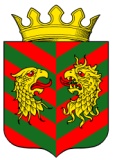 СОВЕТ ДЕПУТАТОВ  МУНИЦИПАЛЬНОГО ОБРАЗОВАНИЯ «КЯХТИНСКИЙ РАЙОН» РЕСПУБЛИКИ БУРЯТИЯР Е Ш Е Н И Е«   »   ноября   2015 года                                                                                №  г. КяхтаО внесении изменений в решение № 1-15С от 30.12.2014 года  «О бюджете муниципального образования «Кяхтинский район» на 2015 год и плановый период 2016  и 2017 годов»        	Статья 1.	Внести в решение Совета депутатов МО «Кяхтинский район» № 1-15С от 30.12.2014 года  «О бюджете муниципального образования «Кяхтинский район» на 2015 год и плановый период 2016  и 2017 годов» следующие изменения:1) пункт 1 статьи 1 изложить в следующей редакции:	«1. Утвердить основные характеристики бюджета муниципального образования «Кяхтинский район» на 2015 год, исходя из общего объема доходов в сумме 682991,98117 тыс.рублей, в том числе безвозмездных поступлений в сумме 419023,06017 тыс.рублей, общего объема расходов в сумме 716844,30254 тыс. рублей и  дефицита бюджета в сумме 33852,32137 тыс.рублей.»2) Приложение 6 изложить в следующей редакции:3) приложение 8 изложить в следующей редакции: 4) приложение 10 изложить в следующей редакции	5) приложение 12 изложить в следующей редакцииИсточники финансирования дефицита бюджета муниципального образования "Кяхтинский район" на 2015 год(тыс.руб)6) Приложение 14 изложить в следующей редакцииСтатья  2. Настоящее  решение вступает  в  силу  с момента его обнародования.Глава муниципального образования «Кяхтинский район»                                                                         А.В. БуянтуевПриложение №6Приложение №6к решению Совета депутатов к решению Совета депутатов Муниципального образования "Кяхтинский район"Муниципального образования "Кяхтинский район""О бюджете муниципального образования "Кяхтинский район""О бюджете муниципального образования "Кяхтинский район"на 2015 год и на плановый период 2016 и 2017 годов" на 2015 год и на плановый период 2016 и 2017 годов" Объем безвозмездных поступлений на 2015 годОбъем безвозмездных поступлений на 2015 годГАДКод бюджетной классификацииНаименованиеВсего ГАДКод бюджетной классификацииНаименование20152 00 00000 00 0000 000БЕЗВОЗМЕЗДНЫЕ ПОСТУПЛЕНИЯ419023,060172 02 00000 00 0000 000БЕЗВОЗМЕЗДНЫЕ ПОСТУПЛЕНИЯ ОТ ДРУГИХ БЮДЖЕТОВ БЮДЖЕТНОЙ СИСТЕМЫ РОССИЙСКОЙ ФЕДЕРАЦИИ423034,504302 02 01000 00 0000 000ДОТАЦИИ БЮДЖЕТАМ СУБЪЕКТОВ РОССИЙСКОЙ ФЕДЕРАЦИИ И МУНИЦИПАЛЬНЫХ ОБРАЗОВАНИЙ39815,200009312 02 01001 05 0000 151Дотации на иные цели 39815,200002 02 02000 00 0000 000СУБСИДИИ БЮДЖЕТАМ СУБЪЕКТОВ РОССИЙСКОЙ ФЕДЕРАЦИИ И МУНИЦИПАЛЬНЫХ ОБРАЗОВАНИЙ (МЕЖБЮДЖЕТНЫЕ СУБСИДИИ)69885,700009312 02 02999 05 0000 151Субсидия на компенсацию потерь по объединению поселений78,900009312 02 02999 05 0000 151Субсидия бюджетам муниципальных районов (городских округов) на исполнение расходных обязательств муниципальных районов 3497,500009342 02 02077 05 0000 151Субсидия на дорожную деятельность в отношении автомобильных дорог общего пользования местного значения11850,800009342 02 02077 05 0000 151Субсидии бюджетам муниципальных образований на строительство объектов инженерной и обеспечивающей инфраструктуры туристско-рекреационного и автотуристских кластеров 850,000009342 02 02999 05 0000 151Субсидия на повышение средней заработной платы работников муниципальных учреждений культуры3712,600009342 02 02999 05 0000 151На развитие общественной инфраструктуры, капитальный ремонт, реконструкцию, строительство объектов образования, физической культуры и спорта, культуры, дорожного хозяйства, жилищно-коммунального хозяйства3484,400009362 02 02999 05 0000 151На развитие общественной инфраструктуры, капитальный ремонт, реконструкцию, строительство объектов образования, физической культуры и спорта, культуры, дорожного хозяйства, жилищно-коммунального хозяйства3149,870009342 02 02999 05 0000 151Субсидии на содержание инструкторов по физической культуре и спорту639,500009342 02 02999 05 0000 151Субсидия бюджетам муниципальных районов (городских округов) на проведение мероприятий по уничтожению дикорастущей конопли химическим способом в рамках республиканской целевой программы «Комплексные меры противодействия злоупотреблению наркотиками и их незаконному обороту в Республике Бурятия на 2012 – 2015 годы»423,500009342 02 02999 05 0000 151Субсидии  бюджетам муниципальных районов (городских округов) на доведение средней заработной платы педагогических работников дополнительного образования муниципальных учреждений (детских школ искусств, детских музыкальных школ, детской художественной школы) до достижения прогнозной в 2012 году средней заработной платы в экономике Республики Бурятия на 2015 год.5583,000009362 02 02204 05 0000 151Субсидии бюджетам муниципальных районов на модернизацию региональных систем дошкольного образования (ФБ)1382,300009362 02 02204 05 0000 151Субсидии бюджетам муниципальных районов на модернизацию региональных систем дошкольного образования592,400009362 02 02999 05 0000 151Субсидии бюджетам муниципальных районов на организацию горячего питания обучающихся в муниципальных общеобразовательных учреждениях на 2015 год2777,400009362 02 02999 05 0000 151Субсидии  бюджетам муниципальных районов (городских округов) на увеличение фондов оплаты труда педагогических работников муниципальных учреждений дополнительного образования на 2015 год8284,900009362 02 02999 05 0000 151Субсидии  бюджетам муниципальных районов (городских округов) на возмещение затрат, связанных  с переводом из штатных расписаний муниципальных общеобразовательных учреждений отдельных должностей на финансирование из местных бюджетов23578,600002 02 02030 00 0000 000СУБВЕНЦИИ ОТ ДРУГИХ БЮДЖЕТОВ БЮДЖЕТНОЙ СИСТЕМЫ РОССИЙСКОЙ ФЕДЕРАЦИИ277848,300009312 02 03024 05 0000 151Субвенции бюджетам муниципальных районов на осуществление государственных полномочий по расчету и предоставлению дотаций поселениям 66,800009342 02 03024 05 0000 151Субвенции местным на осуществление государственных полномочий  по образованию и организации деятельности по опеке и попечительству в Республике Бурятия1191,600009342 02 03024 05 0000 151Субвенция местным бюджетам на предоставление мер социальной поддержки по оплате коммунальных услуг специалистам муниципальных учреждений культуры, проживающим, работающим в сельских населенных пунктах, рабочих поселках (поселках городского типа) на территории Республики Бурятия 432,000009342 02 03024 05 0000 151Субвенции местным бюджетам на осуществление государственных полномочий по регулированию тарифов на перевозки пассажиров и багажа всеми видами транспорта2,000009342 02 03024 05 0000 151Субвенции на осуществление отдельного государственного полномочия по поддержке сельскохозяйственного производства20,000009342 02 03024 05 0000 151Субвенции на администрирование передаваемого отдельного государственного полномочия органам местного самоуправления2,300009342 02 03024 05 0000 151Субвенции бюджетам на осуществление государственных полномочий по созданию и организации деятельности административных комиссий 78,200009342 02 03024 05 0000 151Субвенции местным бюджетам на осуществление государственных полномочий по образованию и  организации деятельности комиссий по делам несовершеннолетних и защите их прав в Республике Бурятия794,400009342 02 03024 05 0000 151Субвенции местным бюджетам на осуществление отдельных государственных полномочий по уведомительной регистрации коллективных договоров 243,800009342 02 03024 05 0000 151Субвенции на осуществление государственных полномочий по хранению, формированию, учету и использованию архивного фонда Республики Бурятия769,200009362 02 03021 05 0000 151Субвенции на ежемесячное денежное  вознаграждение за  классное руководство5730,100009362 02 03024 05 0000 151Субвенции бюджетам муниципальных образований на администрирование отдельных государственных полномочий в области образования123,500009362 02 03024 05 0000 151Субвенции на оздоровление детей за исключением детей, находящихся в трудной жизненной ситуации2809,300009362 02 03024 05 0000 151Субвенции местным бюджетам на финансирование общеобразовательных учреждений в части реализации ими государственного стандарта общего образования183282,200009362 02 03024 05 0000 151Субвенция местным бюджетам на предоставление мер социальной поддержки по оплате коммунальных услуг педагогическим работникам, проживающим, работающим в сельских населенных пунктах, рабочих поселках (поселках городского типа) на территории Республики Бурятия 5319,900009362 02 03024 05 0000 151Субвенции местным бюджетам на финансовое обеспечение получения дошкольного образования в образовательных организациях на 2015 год.74156,300009362 02 03999 05 0000 151Субвенции на организацию отдыха и оздоровления детей-сирот и детей, оставшихся без попечения родителей, социальная адресная помощь нуждающимся2817,000002 02 03007 05 0000 151Субвенция бюджетам субъектов Российской Федерации на составление (изменение) списков кандидатов в присяжные заседатели федеральных судов общей юрисдикции в РФ 9,700002 02 04000 00 0000 000ИНЫЕ МЕЖБЮДЖЕТНЫЕ ТРАНСФЕРТЫ35485,304309312 02 04014 05 0000 151Межбюджетные трансферты, передаваемые бюджетам муниципальных районов из бюджетов поселений на осуществление части полномочий по решению вопросов местного значения в соответствии с заключенными соглашениями33389,663009342 02 04999 05 0000 151Республиканский конкурс "Лучшее территориальное общественное самоуправление"1990,000009342 02 04025 05 0000 151Комплектование книжных фондов библиотек муниципальных образований (ФБ)11,90000934 2 02 04025 05 0000 151Комплектование книжных фондов библиотек муниципальных образований 59,30000934 2 02 04041 05 0000 151Подключение общедоступных библиотек Российской Федерации к сети Интернет и развитие системы библиотечного дела с учетом задачи расширения информационных технологий и оцифровки (ФБ)34,441302 07 00000 00 0000 000ПРОЧИЕ БЕЗВОЗМЕЗДНЫЕ ПОСТУПЛЕНИЯ10,000009342 07 05030 05 0000 180Прочие безвозмездные поступления в бюджеты муниципальных районов10,000002 18 05000 05 0000 151Доходы бюджетов муниципальных районов от возврата бюджетами бюджетной системы Российской Федерации остатков субсидий, субвенций и иных межбюджетных трансфертов, имеющих целевое назначение, прошлых лет3216,587429312 18 05010 05 0000 151Доходы бюджета муниципального района от возврата бюджетами поселений  неиспользованных остатков  субсидии прошлых лет на компенсацию потерь по объединению поселений190,792009312 18 05010 05 0000 151Доходы бюджета муниципального района от возврата бюджетами поселений неиспользованных остатков  субсидии прошлых лет на стимулирование объединения поселений.44,986269312 18 05010 05 0000 151Доходы бюджета муниципального района от возврата бюджетами поселений неиспользованных остатков  иных межбюджетных трансфертов прошлых лет, имеющих целевое назначение (на уплату налога на имущество)1459,955009342 18 05020 05 0000 180Доходы бюджета муниципального района от возврата автономными учреждениями неиспользованных остатков  субсидии  прошлых лет на доведение средней заработной платы педагогических работников дополнительного образования муниципальных учреждений (детских школ искусств, детских музыкальных школ, детской художественной школы) до достижения прогнозной в 2012 году средней заработной платы в экономике Республики Бурятия1395,300009342 18 05010 05 0000 151Доходы бюджета муниципального района от возврата бюджетами поселений неиспользованных остатков иных межбюджетных трансфертов  прошлых лет, имеющих целевое назначение. 125,554162 19 05000 05 0000 151Возврат остатков субсидий, субвенций и иных межбюджетных трансфертов, имеющих целевое назначение, прошлых лет из бюджетов муниципальных районов-7238,031559312 19 05000 05 0000 151Возврат неиспользованных остатков субсидии прошлых лет на компенсацию потерь по объединению поселений-190,792009312 19 05000 05 0000 151Возврат неиспользованных остатков субсидии прошлых лет на реализацию муниципальных программ повышения эффективности бюджетных расходов-40,672009312 19 05000 05 0000 151Возврат неиспользованных остатков субсидии прошлых лет на стимулирование объединения поселений-44,986269342 19 05000 05 0000 151Возврат неиспользованных остатков субсидии  прошлых лет бюджетам муниципальных районов (городских округов) на доведение средней заработной платы педагогических работников дополнительного образования муниципальных учреждений (детских школ искусств, детских музыкальных школ, детской художественной школы) до достижения прогнозной в 2012 году средней заработной платы в экономике Республики Бурятия-1395,300009362 19 05000 05 0000 151Возврат неиспользованных остатков субвенции прошлых лет  на выплату вознаграждения за выполнение функций классного руководства педагогическим работникам муниципальных общеобразовательных школ -92,834839342 19 05000 05 0000 151Возврат неиспользованных остатков субсидии прошлых лет  по обеспечению мероприятий по переселению граждан из аварийного жилья из федерального бюджета -3568,204309342 19 05000 05 0000 151Возврат неиспользованных остатков субсидии прошлых лет  по обеспечению мероприятий по переселению граждан из аварийного жилья из республиканского бюджета -1905,24216Приложение 8Приложение 8Приложение 8Приложение 8Приложение 8Приложение 8к Решению Совета депутатовк Решению Совета депутатовк Решению Совета депутатовк Решению Совета депутатовк Решению Совета депутатовк Решению Совета депутатовМО «Кяхтинский район»МО «Кяхтинский район»МО «Кяхтинский район»МО «Кяхтинский район»МО «Кяхтинский район»МО «Кяхтинский район» «О бюджете муниципального образования «О бюджете муниципального образования «О бюджете муниципального образования «О бюджете муниципального образования «О бюджете муниципального образования «О бюджете муниципального образования «Кяхтинский район» «Кяхтинский район» «Кяхтинский район» «Кяхтинский район» «Кяхтинский район» «Кяхтинский район»на 2015 год и на плановый период 2016 и 2017 годов»на 2015 год и на плановый период 2016 и 2017 годов»на 2015 год и на плановый период 2016 и 2017 годов»на 2015 год и на плановый период 2016 и 2017 годов»на 2015 год и на плановый период 2016 и 2017 годов»на 2015 год и на плановый период 2016 и 2017 годов»Распределение бюджетных ассигнований по разделам, подразделам, целевым статьям, группам и подгруппам видов расходов классификации расходов бюджетов на 2015 годРаспределение бюджетных ассигнований по разделам, подразделам, целевым статьям, группам и подгруппам видов расходов классификации расходов бюджетов на 2015 годРаспределение бюджетных ассигнований по разделам, подразделам, целевым статьям, группам и подгруппам видов расходов классификации расходов бюджетов на 2015 годРаспределение бюджетных ассигнований по разделам, подразделам, целевым статьям, группам и подгруппам видов расходов классификации расходов бюджетов на 2015 годРаспределение бюджетных ассигнований по разделам, подразделам, целевым статьям, группам и подгруппам видов расходов классификации расходов бюджетов на 2015 годРаспределение бюджетных ассигнований по разделам, подразделам, целевым статьям, группам и подгруппам видов расходов классификации расходов бюджетов на 2015 годРаспределение бюджетных ассигнований по разделам, подразделам, целевым статьям, группам и подгруппам видов расходов классификации расходов бюджетов на 2015 годРаспределение бюджетных ассигнований по разделам, подразделам, целевым статьям, группам и подгруппам видов расходов классификации расходов бюджетов на 2015 годРаспределение бюджетных ассигнований по разделам, подразделам, целевым статьям, группам и подгруппам видов расходов классификации расходов бюджетов на 2015 годРаспределение бюджетных ассигнований по разделам, подразделам, целевым статьям, группам и подгруппам видов расходов классификации расходов бюджетов на 2015 годРаспределение бюджетных ассигнований по разделам, подразделам, целевым статьям, группам и подгруппам видов расходов классификации расходов бюджетов на 2015 год(тыс. рублей)НаименованиеРазделПодразделЦелевая статьяВид расходовСуммаОБЩЕГОСУДАРСТВЕННЫЕ ВОПРОСЫ0163110,43119Функционирование высшего должностного лица субъекта Российской Федерации и муниципального образования01022601,00000Руководство и управление в сфере установленных функций  органов местного самоуправления0102999 81002601,00000Расходы на обеспечение функционирования высшего должностного лица муниципального образования0102999 81012601,00000Расходы на выплаты персоналу в целях обеспечения выполнения функций государственными (муниципальными) органами, казенными учреждениями, органами управления государственными внебюджетными фондами0102999 81011002601,00000Расходы на выплаты персоналу государственных (муниципальных) органов0102999 81011202601,00000Функционирование законодательных (представительных) органов государственной власти и представительных органов муниципальных образований01032554,00000Руководство и управление в сфере установленных функций  органов местного самоуправления0103999 81002269,00000Расходы на обеспечение функций  органов местного самоуправления 0103999 8102779,70000Расходы на выплаты персоналу в целях обеспечения выполнения функций государственными (муниципальными) органами, казенными учреждениями, органами управления государственными внебюджетными фондами0103999 8102100557,20000Расходы на выплаты персоналу государственных (муниципальных) органов0103999 8102120557,20000Закупка товаров, работ и услуг для государственных (муниципальных) нужд0103999 8102200222,50000Иные закупки товаров, работ и услуг для государственных (муниципальных) нужд0103999 8102240222,50000Расходы на обеспечение функционирования председателя представительного органа муниципального образования0103999 81031489,30000Расходы на выплаты персоналу в целях обеспечения выполнения функций государственными (муниципальными) органами, казенными учреждениями, органами управления государственными внебюджетными фондами0103999 81031001489,30000Расходы на выплаты персоналу государственных (муниципальных) органов0103999 81031201489,30000Выполнение других обязательств муниципального образования0103999 8200285,00000Прочие мероприятия, связанные с выполнением обязательств органов местного самоуправления0103999 8290285,00000Расходы на выплаты персоналу в целях обеспечения выполнения функций государственными (муниципальными) органами, казенными учреждениями, органами управления государственными внебюджетными фондами0103999 8290100277,48050Расходы на выплаты персоналу государственных (муниципальных) органов0103999 8290120277,48050Закупка товаров, работ и услуг для государственных (муниципальных) нужд0103999 82902007,51950Иные закупки товаров, работ и услуг для обеспечения государственных (муниципальных) нужд0103999 82902407,51950Функционирование Правительства Российской Федерации, высших исполнительных органов государственной власти субъектов Российской Федерации, местных администраций010426445,41819Руководство и управление в сфере установленных функций  органов местного самоуправления0104999 810015339,82257Расходы на обеспечение функций  органов местного самоуправления 0104999 810215339,82257Расходы на выплаты персоналу в целях обеспечения выполнения функций государственными (муниципальными) органами, казенными учреждениями, органами управления государственными внебюджетными фондами0104999 810210015339,82257Расходы на выплаты персоналу государственных (муниципальных) органов0104999 810212015339,82257Выполнение других обязательств муниципального образования0104999 82002828,90000Прочие мероприятия, связанные с выполнением обязательств органов местного самоуправления0104999 82902828,90000Закупка товаров, работ и услуг для государственных (муниципальных) нужд0104999 82902002828,90000Иные закупки товаров, работ и услуг для государственных (муниципальных) нужд0104999 82902402828,90000Иные бюджетные ассигнования0104999 87008004779,19562Уплата налогов, сборов и иных платежей0104999 87008504779,19562Уплата налога на имущество организаций и земельного налога0104999 87008514779,19562Исполнение расходных обязательств муниципальных районов0104999 72163497,50000Иные бюджетные ассигнования0104999 72168003497,50000Уплата налогов, сборов и иных платежей0104999 72168503497,50000Судебная система01059,70000Присяжные заседатели0105877 51209,70000Закупка товаров, работ и услуг для государственных (муниципальных) нужд0105877 51202009,70000Иные закупки товаров, работ и услуг для государственных (муниципальных) нужд0105877 51202409,70000Обеспечение деятельности финансовых, налоговых и таможенных органов и органов финансового (финансово-бюджетного) надзора010610223,00000Муниципальная программа "Повышение эффективности бюджетных расходов в МО "Кяхтинский район" на период до 2018 года0106136 00071325,60000Расходы на выплаты персоналу в целях обеспечения выполнения функций государственными (муниципальными) органами, казенными учреждениями, органами управления государственными внебюджетными фондами0106136 000710087,58500Расходы на выплаты персоналу государственных (муниципальных) органов0106136 000712087,58500Закупка товаров, работ и услуг для государственных (муниципальных) нужд0106136 00072001238,01500Иные закупки товаров, работ и услуг для государственных (муниципальных) нужд0106136 00072401238,01500Руководство и управление в сфере установленных функций  органов местного самоуправления0106999 81005150,10000Расходы на обеспечение функций  органов местного самоуправления 0106999 81025150,10000Расходы на выплаты персоналу в целях обеспечения выполнения функций государственными (муниципальными) органами, казенными учреждениями, органами управления государственными внебюджетными фондами0106999 81021005150,10000Расходы на выплаты персоналу государственных (муниципальных) органов0106999 81021205150,10000Расходы связанные с осуществлением полномочий по формированию и исполнению бюджета 0106999 41002216,00000Расходы на выплаты персоналу в целях обеспечения выполнения функций государственными (муниципальными) органами, казенными учреждениями, органами управления государственными внебюджетными фондами0106999 41001002216,00000Расходы на выплаты персоналу государственных (муниципальных) органов0106999 41001202216,00000Иные бюджетные ассигнования0106999 87008001,90000Уплата налога на имущество организаций и земельного налога0106999 87008501,90000Руководство и управление в сфере установленных функций  органов местного самоуправления0106999 81001475,40000Расходы на обеспечение функционирования руководителя контрольно-счетной палаты муниципального образования и его заместителя 0106999 8105911,70000Расходы на выплаты персоналу в целях обеспечения выполнения функций государственными (муниципальными) органами, казенными учреждениями, органами управления государственными внебюджетными фондами0106999 8105100911,70000Расходы на выплаты персоналу государственных (муниципальных) органов0106999 8105120911,70000Расходы на обеспечение функционирования специалистов контрольно-счетной палаты муниципального образования 0106999 8106563,70000Расходы на выплаты персоналу в целях обеспечения выполнения функций государственными (муниципальными) органами, казенными учреждениями, органами управления государственными внебюджетными фондами0106999 8106100515,00000Расходы на выплаты персоналу государственных (муниципальных) органов0106999 8106120515,00000Закупка товаров, работ и услуг для государственных (муниципальных) нужд0106999 810620048,70000Иные закупки товаров, работ и услуг для государственных (муниципальных) нужд0106999 810624048,70000Расходы связанные с осуществлением полномочий по контрольно-счетной палате 0106999 440054,00000Расходы на выплаты персоналу в целях обеспечения выполнения функций государственными (муниципальными) органами, казенными учреждениями, органами управления государственными внебюджетными фондами0106999 440010054,00000Расходы на выплаты персоналу государственных (муниципальных) органов0106999 440012054,00000Обеспечение проведения выборов и референдумов0107215,00000Проведение выборов0107999 8801215,00000Иные бюджетные ассигнования0107999 8801800215,00000Специальные расходы0107999 8801880215,00000Резервные фонды0111500,00000Резервные фонды местной администрации0111999 8600500,00000Резервный фонд Администрации МО "Кяхтинский район"0111999 8600500,00000Иные бюджетные ассигнования0111999 8600800500,00000Резервные средства0111999 8600870500,00000Другие общегосударственные вопросы011320562,31300 Муниципальная программа Повышение безопасности дорожного движения в Кяхтинском районе на 2014-2016 года0113032 0001136,00000Закупка товаров, работ и услуг для государственных (муниципальных) нужд0113032 0001200136,00000Иные закупки товаров, работ и услуг для государственных (муниципальных) нужд0113032 0001240136,00000Муниципальная программа "Профилактика преступлений и иных правонарушений в Кяхтинском районе Республики Бурятия на 2014-2016гг"0113031 0002200,00000Закупка товаров, работ и услуг для государственных (муниципальных) нужд0113031 0002200200,00000Иные закупки товаров, работ и услуг для государственных (муниципальных) нужд0113031 0002240200,00000Расходы на обеспечение деятельности (оказание услуг) муниципальных учреждений0113999 830019135,11300Расходы на обеспечение деятельности (оказание услуг) учреждений хозяйственного обслуживания0113999 835919135,11300Предоставление субсидий бюджетным, автономным учреждениям и иным некоммерческим организациям0113999 835960019135,11300Субсидии бюджетным учреждениям0113999 835961019135,11300Осуществление государственных полномочий 0113999 70001091,20000Осуществление отдельных государственных полномочий по уведомительной регистрации коллективных договоров 0113999 7310243,80000Расходы на выплаты персоналу в целях обеспечения выполнения функций государственными (муниципальными) органами, казенными учреждениями, органами управления государственными внебюджетными фондами0113999 7310100191,10000Расходы на выплаты персоналу государственных (муниципальных) органов0113999 7310120191,10000Закупка товаров, работ и услуг для государственных (муниципальных) нужд0113999 731020052,70000Иные закупки товаров, работ и услуг для государственных (муниципальных) нужд0113999 731024052,70000Осуществление государственных полномочий по хранению, формированию, учету и использованию архивного фонда РБ0113999 7311769,20000Расходы на выплаты персоналу в целях обеспечения выполнения функций государственными (муниципальными) органами, казенными учреждениями, органами управления государственными внебюджетными фондами0113999 7311100689,71000Расходы на выплаты персоналу государственных (муниципальных) органов0113999 7311120689,71000Закупка товаров, работ и услуг для государственных (муниципальных) нужд0113999 731120079,49000Иные закупки товаров, работ и услуг для государственных (муниципальных) нужд0113999 731124079,49000Осуществление государственных полномочий по созданию и организации деятельности административных комиссий0113999 731278,20000Расходы на выплаты персоналу в целях обеспечения выполнения функций государственными (муниципальными) органами, казенными учреждениями, органами управления государственными внебюджетными фондами0113999 731210049,80000Расходы на выплаты персоналу государственных (муниципальных) органов0113999 731212049,80000Закупка товаров, работ и услуг для государственных (муниципальных) нужд0113999 731220028,40000Иные закупки товаров, работ и услуг для государственных (муниципальных) нужд0113999 731224028,40000НАЦИОНАЛЬНАЯ БЕЗОПАСНОСТЬ И ПРАВООХРАНИТЕЛЬНАЯ ДЕЯТЕЛЬНОСТЬ03500,00000Защита населения и территории от чрезвычайных ситуаций природного и техногенного характера, гражданская оборона0309500,00000Муниципальная программа ""Безопасность жизнедеятельности в МО "Кяхтинский район" на 2015-2017 годы"0309131 0005500,00000Закупка товаров, работ и услуг для государственных (муниципальных) нужд0309131 0005200480,00000Иные закупки товаров, работ и услуг для государственных (муниципальных) нужд0309131 0005240480,00000Социальное обеспечение и иные выплаты населению0309131 000530020,00000Иные выплаты населению0309131 000536020,00000НАЦИОНАЛЬНАЯ ЭКОНОМИКА0418634,61775Топливно-энергетический комплекс040210,00000Муниципальная программа "Энергосбережение и повышение энергетической эффективности в муниципальном образовании "Кяхтинский район" (2014-2018 годы)»0402070 000110,00000Закупка товаров, работ и услуг для государственных (муниципальных) нужд0402070 000120010,00000Иные закупки товаров, работ и услуг для государственных (муниципальных) нужд0402070 000124010,00000Сельское хозяйство и рыболовство040522,30000Осуществление отдельного государственного полномочия по поддержке сельскохозяйственного производства 0405999 730720,00000Иные межбюджетные ассигнования 0405999 730780020,00000Субсидии юридическим лицам (кроме государственных учреждений) и физическим лицам- производителям товаров, работ, услуг.0405999 730781020,00000Администрирование передаваемого отдельного государственного полномочия по поддержке сельскохозяйственного производства  органам местного самоуправления0405999 73082,30000Расходы на выплаты персоналу в целях обеспечения выполнения функций государственными (муниципальными) органами, казенными учреждениями, органами управления государственными внебюджетными фондами0405999 73081002,30000Расходы на выплаты персоналу государственных (муниципальных) органов0405999 73081202,30000Дорожное хозяйство (дорожные фонды)04097218,75645Содержание автомобильных дорог общего пользования местного значения 0409999 82207118,75645Закупка товаров, работ и услуг для государственных (муниципальных) нужд0409999 82202007118,75645Иные закупки товаров, работ и услуг для государственных (муниципальных) нужд0409999 82202407118,75645Проведение кадастровых работ, связанных с изготовлением технических планов на объекты0409999 8904100,00000Закупка товаров, работ и услуг для государственных (муниципальных) нужд0409999 8904200100,00000Иные закупки товаров, работ и услуг для государственных (муниципальных) нужд0409999 8904240100,00000Другие вопросы в области национальной экономики041211383,56130Осуществление отдельных государственных полномочий по регулированию тарифов на перевозки пассажиров и багажа всеми видами общественного транспорта в городском и пригородном сообщении(кроме железнодорожного транспорта)0412999 73012,00000Расходы на выплаты персоналу в целях обеспечения выполнения функций государственными (муниципальными) органами, казенными учреждениями, органами управления государственными внебюджетными фондами0412999 73011002,00000Расходы на выплаты персоналу государственных (муниципальных) органов0412999 73011202,00000Развитие общественной инфраструктуры, капитальный ремонт, реконструкции, строительства объектов образования, физической культуры и спорта, культуры, дорожного хозяйственного жилищно-коммунального хозяйства0412999 72141963,61000Капитальные вложения в объекты недвижимого имущества государственной (муниципальной ) собственности 0412999 72144001963,61000Бюджетные инвестиции 0412999 72144101963,61000Строительство объектов транспортной и энергетической инфраструктуры туристско-рекреационного и автотуристских кластеров0412999 7236850,00000Закупка товаров, работ и услуг для государственных (муниципальных) нужд0412999 7236200850,00000Иные закупки товаров, работ и услуг для государственных (муниципальных) нужд0412999 7236240850,00000Осуществление мероприятий, связанных с владением, пользованием и распоряжением имуществом, находящимся в муниципальной собственности.0412999 8210339,14000Закупка товаров, работ и услуг для государственных (муниципальных) нужд0412999 8210200339,14000Иные закупки товаров, работ и услуг для государственных (муниципальных) нужд0412999 8210240339,14000Прочие мероприятия, связанные с выполнением обязательств органов местного самоуправления0412999 8290409,56130Закупка товаров, работ и услуг для государственных (муниципальных) нужд0412999 8290200409,56130Иные закупки товаров, работ и услуг для государственных (муниципальных) нужд0412999 8290240409,56130Муниципальная программа "Развитие строительства , имущественных и земельных отношений в МО "Кяхтинский район" на 2015-2017 годы 0412129 55001594,86000Закупка товаров, работ и услуг для государственных (муниципальных) нужд0412129 55002001594,86000Иные закупки товаров, работ и услуг для государственных (муниципальных) нужд0412129 55002401594,86000Муниципальная программа "Поддержка и развитие малого и среднего предпринимательства в Кяхтинском районе на 2014-2016 годы"0412030 0001500,00000Иные бюджетные ассигнования0412030 0001800500,00000Субсидии юридическим лицам (кроме государственных (муниципальных) учреждений) и физическим лицам – производителям товаров , работ, услуг0412030 0001810500,00000Муниципальная программа "Развитие туризма в МО "Кяхтинский район" на 2015-2018 годы0412138 000050,00000Закупка товаров, работ и услуг для государственных (муниципальных) нужд0412138 000020050,00000Иные закупки товаров, работ и услуг для государственных (муниципальных) нужд0412138 000024050,00000Муниципальная программа"Улучшение инвестиционного климата в МО "Кяхтинский район" на 2015-2018 годы."0412137 000050,00000Закупка товаров, работ и услуг для государственных (муниципальных) нужд0412137 000020050,00000Иные закупки товаров, работ и услуг для государственных (муниципальных) нужд0412137 000024050,00000Непрограммные расходы 0412999 89015624,39000Разработка проектной и сметной документации для строительства, реконструкции и ремонта объектов нефинансовых активов0412999 89015624,39000Бюджетные инвестиции0412999 89014105624,39000ЖИЛИЩНО-КОММУНАЛЬНОЕ ХОЗЯЙСТВО0532441,99461Жилищное хозяйство050128745,90561Осуществление мероприятий, связанных с владением, пользованием и распоряжением имуществом, находящимся в муниципальной собственности.0501999 821057,31068Закупка товаров, работ и услуг для государственных (муниципальных) нужд0501999 821020057,31068Иные закупки товаров, работ и услуг для обеспечения государственных (муниципальных) нужд0501999 821024057,31068Переселение граждан из аварийного жилищного фонда Республики Бурятия0501999 950319372,36654Капитальные вложения в объекты недвижимого имущества государственной (муниципальной) собственности0501999 950340019372,36654Бюджетные инвестиции0501999 950341019372,36654Переселение граждан из аварийного жилищного фонда Республики Бурятия0501999 96039316,22839Капитальные вложения в объекты недвижимого имущества государственной (муниципальной) собственности0501999 96034009316,22839Бюджетные инвестиции0501999 96034109316,22839Коммунальное хозяйство0502400,00000Развитие общественной инфраструктуры, капитальный ремонт, реконструкции, строительства объектов образования, физической культуры и спорта, культуры, дорожного хозяйственного жилищно-коммунального хозяйства0502999 7214400,00000Капитальные вложения в объекты недвижимого имущества государственной (муниципальной) собственности0502999 7214400400,00000Бюджетные инвестиции0502999 7214410400,00000Благоустройство050366,78900Прочие мероприятия, связанные с выполнением обязательств органов местного самоуправления0503999  829066,78900Закупка товаров, работ и услуг для государственных (муниципальных) нужд0503999  829020066,78900Иные закупки товаров, работ и услуг для государственных (муниципальных) нужд0503999  829024066,78900Другие вопросы в области жилищно-коммунального хозяйства05053229,30000Руководство и управление в сфере установленных функций  органов местного самоуправления0505999 81003158,30000Расходы на обеспечение функций  органов местного самоуправления 0505999 81023158,30000Расходы на выплаты персоналу в целях обеспечения выполнения функций государственными (муниципальными) органами, казенными учреждениями, органами управления государственными внебюджетными фондами0505999 81021003158,30000Расходы на выплаты персоналу государственных (муниципальных) органов0505999 81021203158,30000Прочие мероприятия, связанные с выполнением обязательств органов местного самоуправления0505999  829071,00000Закупка товаров, работ и услуг для государственных (муниципальных) нужд0505999  829020071,00000Иные закупки товаров, работ и услуг для государственных (муниципальных) нужд0505999  829024071,00000Охрана окружающей среды06200,00000Охрана объектов растительного и животного мира и среды их обитания0602200,00000Выполнение других обязательств муниципального образования 0602999 8290200,00000Иные бюджетные ассигнования0602999 8290800200,00000Специальные расходы 0602999 8290 880200,00000ОБРАЗОВАНИЕ07476253,01729Дошкольное образование0701110164,58753Муниципальная программа "Развитие дошкольного образования на 2015-2017 годы"0701132 0000104269,22500Предоставление субсидий государственным (муниципальным) бюджетным, автономным учреждениям и иным некоммерческим организациям0701132 830160038645,60000Субсидии бюджетным учреждениям0701132 830161031247,99900Субсидии автономным учреждениям0701132 83016207397,60100Финансовое обеспечение получения дошкольного образования в образовательных организациях 0701132 730265623,62500Субсидии бюджетным учреждениям0701132 730261045019,52700Субсидии автономным учреждениям0701132 730262020604,09800Модернизация региональных систем дошкольного образования0701511 50591382,30000Предоставление субсидий бюджетным, автономным учреждениям и иным некоммерческим организациям0701511 50596001382,30000Субсидии бюджетным учреждениям0701511 5059610676,40000Субсидии автономным учреждениям0701511 5059620705,90000Развитие общественной инфраструктуры, капитальный ремонт, реконструкции, строительства объектов образования, физической культуры и спорта, культуры, дорожного хозяйственного жилищно-коммунального хозяйства0701999 72141601,16370Предоставление субсидий бюджетным, автономным учреждениям и иным некоммерческим организациям0701999 72146001601,16370Субсидии бюджетным учреждениям0701999 72146101211,16370Субсидии автономным учреждениям0701999 7214620390,00000Модернизация региональных систем дошкольного образования0701999 7250592,40000Предоставление субсидий бюджетным, автономным учреждениям и иным некоммерческим организациям0701999 7250600592,40000Субсидии бюджетным учреждениям0701999 7250610421,30000Субсидии автономным учреждениям0701999 7250620171,10000Субвенция на предоставление мер социальной поддержки по оплате коммунальных услуг педагогическим работникам, проживающим, работающим в сельских населенных пунктах, рабочих поселках (поселках городского типа) на территории Республики Бурятия, на 2015 год.0701999 73181500,00000Предоставление субсидий государственным (муниципальным) бюджетным, автономным учреждениям и иным некоммерческим организациям0701999 73186001500,00000Субсидии бюджетным учреждениям0701999 73186101500,00000Расходы на обеспечение деятельности (оказание услуг) детских дошкольных учреждений.0701999 8301819,49883Предоставление субсидий бюджетным, автономным учреждениям и иным некоммерческим организациям0701999 8301600819,49883Субсидии бюджетным учреждениям0701999 8301610783,49883Субсидии автономным учреждениям0701999 830162036,00000Общее образование0702335791,05699Муниципальная программа "Энергосбережение и повышение энергетической эффективности в муниципальном образовании "Кяхтинский район" (2014-2016 годы)»0702070 0001397,00000Предоставление субсидий государственным (муниципальным) бюджетным, автономным учреждениям и иным некоммерческим организациям0702070 0001600397,00000Субсидии бюджетным учреждениям0702070 0001610397,00000Предоставление субсидий бюджетным, автономным учреждениям и иным некоммерческим организациям0702130 0001170,00000Предоставление субсидий бюджетным, автономным учреждениям и иным некоммерческим организациям0702130 0001600170,00000Субсидии автономным учреждениям0702130 0001620170,00000Муниципальная программа "Развитие общего и дополнительного образования Кяхтинского района на 2015-2017 годы"0702133 0000282443,07500Финансовое обеспечение получения дошкольного образования в образовательных организациях 0702133 73028532,67500Субсидии бюджетным учреждениям0702133 73026108532,67500Расходы на обеспечение деятельности (оказание услуг) общеобразовательных учреждений 0702133 830260788,30000Предоставление субсидий государственным (муниципальным) бюджетным, автономным учреждениям и иным некоммерческим организациям0702133 830260060788,30000Субсидии бюджетным учреждениям0702133 830261060788,30000Финансирование общеобразовательных учреждений в части реализации ими государственного стандарта общего образования0702133 7303183282,20000Предоставление субсидий бюджетным, автономным учреждениям и иным некоммерческим организациям0702133 7303600183282,20000Субсидии бюджетным учреждениям0702133 7303610183282,20000Ежемесячное денежное вознаграждение за классное руководство0702133 73045730,10000Предоставление субсидий бюджетным, автономным учреждениям и иным некоммерческим организациям0702133 73046005730,10000Субсидии бюджетным учреждениям0702133 73046105730,10000Организация горячего питания детей, обучающихся в муниципальных  общеобразовательных учреждениях0702133 72132777,40000Предоставление субсидий бюджетным, автономным учреждениям и иным некоммерческим организациям0702133 72136002777,40000Субсидии бюджетным учреждениям0702133 72136102777,40000Увеличение фонда оплаты труда педагогических работников муниципальных  учреждений дополнительного образования0702133 72128284,90000Предоставление субсидий бюджетным, автономным учреждениям и иным некоммерческим организациям0702133 72126008284,90000Субсидии бюджетным учреждениям0702133 72126108284,90000Расходы на обеспечение деятельности (оказание услуг) общеобразовательных учреждений дополнительного образования0702133 830313047,50000Предоставление субсидий бюджетным, автономным учреждениям и иным некоммерческим организациям0702133 830360013047,50000Субсидии бюджетным учреждениям0702 133 830361013047,50000Субвенция на предоставление мер социальной поддержки по оплате коммунальных услуг педагогическим работникам, проживающим, работающим в сельских населенных пунктах, рабочих поселках (поселках городского типа) на территории Республики Бурятия, на 2015 год.0702999 73183946,47979Предоставление субсидий бюджетным, автономным учреждениям и иным некоммерческим организациям0702999 73186003946,47979Субсидии бюджетным учреждениям0702999 73186103819,90000Субсидии автономным учреждениям0702999 7318620126,57979Муниципальная программа "Развитие отрасли "Культура" МО "Кяхтинский район" на 2015-2017 годы0702130 000013477,00000Расходы на обеспечение деятельности (оказание услуг) муниципальных учреждений 0702130 80007894,00000Расходы на обеспечение деятельности (оказание услуг) общеобразовательных учреждений дополнительного образования0702130 83037894,00000Предоставление субсидий бюджетным, автономным учреждениям и иным некоммерческим организациям0702130 83036007894,00000Субсидии автономным учреждениям0702130 83036207894,00000На повышение средней заработной платы педагогических работников муниципальных учреждений дополнительного образования отрасли "Культура" на 2014 год в целях выполнения Указа Президента Российской Федерации от 1 июня 2012 года №761 "О Национальной стратегии действий в интересах детей на 2012-2017 годы0702130 72275583,00000Предоставление субсидий государственным (муниципальным) бюджетным, автономным учреждениям и иным некоммерческим организациям0702130 72276005583,00000Субсидии автономным учреждениям0702130 72276205583,00000Возмещение затрат, связанных с переводом из штатных расписаний муниципальных общеобразовательных учреждений отдельных должностей на финансирование из местного бюджета0702999 721120223,67600Предоставление субсидий государственным (муниципальным) бюджетным, автономным учреждениям и иным некоммерческим организациям0702999 721160020223,67600Субсидии бюджетным учреждениям0702999 721161020223,67600Развитие общественной инфраструктуры, капитальный ремонт, реконструкции, строительства объектов образования, физической культуры и спорта, культуры, дорожного хозяйственного жилищно-коммунального хозяйства0702999 72147118,62987Предоставление субсидий государственным (муниципальным) бюджетным, автономным учреждениям и иным некоммерческим организациям0702999 72146007118,62987Субсидии бюджетным учреждениям0702999 72146107118,62987Выполнение других обязательств муниципального образования0702999 82905,00000Предоставление субсидий государственным (муниципальным) бюджетным, автономным учреждениям и иным некоммерческим организациям0702999 82906005,00000Субсидии автономным учреждениям0702999 82906205,00000Расходы на обеспечение деятельности (оказание услуг) общеобразовательных учреждений0702999 83027970,59633Предоставление субсидий государственным (муниципальным) бюджетным, автономным учреждениям и иным некоммерческим организациям0702999 83026007970,59633Субсидии бюджетным учреждениям0702999 83026107970,59633Расходы на обеспечение деятельности (оказания услуг) общеобразовательных учреждениях дополнительного образования.0702999 830339,60000Предоставление субсидий бюджетным, автономным учреждениям и иным некоммерческим организациям0702999 830360039,60000Субсидии бюджетным учреждениям0702999 830361039,60000Профессиональная подготовка, переподготовка и повышение квалификации0705100,00000Муниципальная программа "Совершенствование муниципального управления в муниципальном образовании  "Кяхтинский район"на 2015-2017 годы"0705135 4000100,00000подпрограмма "Развитие муниципальной службы в МО "Кяхтинский район" на 2015-2017 годы0705135 4002100,00000Закупка товаров, работ и услуг для государственных (муниципальных) нужд0705135 4002200100,00000Иные закупки товаров, работ и услуг для обеспечения государственных (муниципальных) нужд0705135 4002240100,00000Молодежная политика и оздоровление детей07078140,74877Муниципальная программа " Молодежь Кяхтинского района" на 2015-2017 годы0707110 0000930,04800Подпрограмма "Мероприятия по молодежной политике" на 2015-2017 годы0707110 2002210,00000Закупка товаров, работ и услуг для государственных (муниципальных) нужд0707110 2002200210,00000Иные закупки товаров, работ и услуг для государственных (муниципальных) нужд0707110 2002240210,00000Подпрограмма "Оказание молодым семьям и молодым специалистам государственной поддержки для улучшения жилищных условий на 2015-2017 годы  0707110 2001720,04800Социальное обеспечение и иные выплаты населению0707110 2001300720,04800Социальные выплаты гражданам, кроме публичных нормативных социальных выплат0707110 2001320720,04800Муниципальная программа "Организация  отдыха,  оздоровления, и занятости детей и подростков "  на 2015-2017гг0707052 00017011,20000Социальное обеспечение и иные выплаты населению0707052 00013007,33600Социальные выплаты гражданам, кроме публичных нормативных социальных выплат0707052 00013207,33600Предоставление субсидий государственным (муниципальным) бюджетным, автономным учреждениям и иным некоммерческим организациям0707052 00016001377,56400Субсидии бюджетным учреждениям0707052 0001610257,66400Субсидии автономным учреждениям0707052 00016201119,90000Мероприятия по проведению оздоровительной компании детей0707052 73052809,30000Оздоровление детей за исключением детей, находящихся в трудной жизненной ситуации0707052 73052809,30000Социальное обеспечение и иные выплаты населению0707052 73053001002,80000Социальные выплаты гражданам, кроме публичных нормативных социальных выплат0707052 73053201002,80000Предоставление субсидий государственным (муниципальным) бюджетным, автономным учреждениям и иным некоммерческим организациям0707052 73056001806,50000Субсидии бюджетным учреждениям0707052 73056101806,50000Организация отдыха и оздоровления детей-сирот и детей, оставшихся без попечения родителей, социальная адресная помощь нуждающимся0707052 73142817,00000Социальное обеспечение и иные выплаты населению0707052 73143002281,04000Социальные выплаты гражданам, кроме публичных нормативных социальных выплат0707052 73143202281,04000Предоставление субсидий бюджетным, автономным учреждениям и иным некоммерческим организациям0707052 7314600535,96000Субсидии бюджетным учреждениям0707052 7314610535,96000Муниципальная программа Организация временной занятости несовершеннолетних граждан в возрасте от 14 до 18 лет в МО "Кяхтинский район" на 2014-2016 годы"0707052 0003199,50077Предоставление субсидий государственным (муниципальным) бюджетным, автономным учреждениям и иным некоммерческим организациям0707052 0003600199,50077Субсидии бюджетным учреждениям0707052 0003610199,50077Другие вопросы в области образования070922056,62400 Муниципальная программа Повышение безопасности дорожного движения в Кяхтинском районе на 2014-2016 годы0709032 0001100,00000Закупка товаров, работ и услуг для государственных (муниципальных) нужд0709032 0001200100,00000Иные закупки товаров, работ и услуг для государственных (муниципальных) нужд0709032 0001240100,00000Муниципальная программа "Подготовка и проведение государственной (итоговой) аттестации выпускников 9 и 11 (12I) классов» на 2014-2016 годы0709052 0002150,00000Закупка товаров, работ и услуг для государственных (муниципальных) нужд0709052 0002200150,00000Иные закупки товаров, работ и услуг для государственных (муниципальных) нужд0709052 0002240150,00000Возмещение затрат, связанных с переводом из штатных расписаний муниципальных общеобразовательных учреждений отдельных должностей на финансирование из местного бюджета0709999 72113354,92400Расходы на выплаты персоналу в целях обеспечения выполнения функций государственными (муниципальными) органами, казенными учреждениями, органами управления государственными внебюджетными фондами0709999 72111003354,92400Расходы на выплаты персоналу государственных (муниципальных) органов0709999 72111203354,92400Руководство и управление в сфере установленных функций  органов местного самоуправления0709999 81001926,95700Расходы на обеспечение функций  органов местного самоуправления 0709999 81021926,95700Расходы на выплаты персоналу в целях обеспечения выполнения функций государственными (муниципальными) органами, казенными учреждениями, органами управления государственными внебюджетными фондами0709999 81021001926,95700Расходы на выплаты персоналу государственных (муниципальных) органов0709999 81021201926,95700Расходы на обеспечение деятельности (оказание услуг) муниципальных учреждений 070999 9 830016401,24300Расходы на обеспечение деятельности (оказание услуг) муниципальных учреждений (учебно - методические кабинеты, централизованные бухгалтерии)0709999 830413525,64300Расходы на выплаты персоналу в целях обеспечения выполнения функций государственными (муниципальными) органами, казенными учреждениями, органами управления государственными внебюджетными фондами0709999 830410010348,98400Расходы на выплаты персоналу государственных (муниципальных) органов0709999 830412010348,98400Закупка товаров, работ и услуг для государственных (муниципальных) нужд0709999 83042002439,15600Иные закупки товаров, работ и услуг для государственных (муниципальных) нужд0709999 83042402439,15600Иные бюджетные ассигнования0709999 8304800737,50300Уплата налогов, сборов и иных платежей0709999 8304850737,50300Расходы на обеспечение деятельности (оказание услуг) учреждений, предоставляющих услуги в сфере образования (комбинат школьного питания)0709999 83052875,60000Предоставление субсидий государственным (муниципальным) бюджетным, автономным учреждениям и иным некоммерческим организациям0709999 83056002875,60000Субсидии автономным учреждениям0709999 83056202875,60000Администрирование  передаваемых  органам  местного самоуправления государственных  полномочий  по Закону  Республики Бурятия  от 8 июля 2008г № 394-IV «О наделении  органов  местного  самоуправления  муниципальных районов  и городских округов в Республике Бурятия отдельными  государственными полномочиями в области образования0709999 7300123,50000Расходы на выплаты персоналу в целях обеспечения выполнения функций государственными (муниципальными) органами, казенными учреждениями, органами управления государственными внебюджетными фондами0709999 7306100122,30000Расходы на выплаты персоналу государственных (муниципальных) органов0709999 7306120122,30000Закупка товаров, работ и услуг для государственных (муниципальных) нужд0709999 73062001,20000Иные закупки товаров, работ и услуг для государственных (муниципальных) нужд0709999 73062401,20000КУЛЬТУРА, КИНЕМАТОГРАФИЯ0844058,67094Культура080143579,72451Развитие общественной инфраструктуры, капитальный ремонт, реконструкции, строительства объектов образования, физической культуры и спорта, культуры, дорожного хозяйственного жилищно-коммунального хозяйства0801999 72341700,00000Предоставление субсидий бюджетным, автономным учреждениям и иным некоммерческим организациям0801999 72346001700,00000Субсидии бюджетным учреждениям0801999 72346101700,00000Выполнение других обязательств муниципального образования0801999 82901142,90000Закупка товаров, работ и услуг для государственных (муниципальных) нужд0801999 8290200482,90000Иные закупки товаров, работ и услуг для государственных (муниципальных) нужд0801999 8290240482,90000Предоставление субсидий бюджетным, автономным учреждениям и иным некоммерческим организациям0801999 8290600660,00000Субсидии бюджетным учреждениям0801999 8290610660,00000Субвенция на предоставление мер социальной поддержки по оплате коммунальных услуг специалистам муниципальных учреждений культуры, проживающим, работающим в сельских населенных пунктах, рабочих поселках (поселках городского типа) на территории Республики Бурятия0801999 7318305,42021Предоставление субсидий бюджетным, автономным учреждениям и иным некоммерческим организациям0801999 7318600305,42021Субсидии бюджетным учреждениям0801999 7318610305,42021Комплектование книжных фондов библиотек муниципальных образований 0801532 514411,90000Предоставление субсидий бюджетным, автономным учреждениям и иным некоммерческим организациям0801532 514460011,90000Субсидии бюджетным учреждениям0801532 514461011,90000Подключение общедоступных библиотек Российской Федерации к сети Интернет и развитие системы библиотечного дела с учетом задачи расширения информационных технологий и оцифровки0801532 514634,44130Предоставление субсидий бюджетным, автономным учреждениям и иным некоммерческим организациям0801532 514660034,44130Субсидии бюджетным учреждениям0801532 514661034,44130Комплектование книжных фондов библиотек муниципальных образований 0801999 740759,30000Предоставление субсидий бюджетным, автономным учреждениям и иным некоммерческим организациям0801999 740760059,30000Субсидии бюджетным учреждениям0801999 740761059,30000Муниципальная программа "Развитие отрасли "Культура" МО "Кяхтинский район" на 2015-2017 годы0801130 000040325,76300Расходы связанные с осуществлением полномочий по обеспечению деятельности (оказание услуг) учреждений культуры (дома культуры, другие учреждения культуры)0801130 430127267,06300Предоставление субсидий бюджетным, автономным учреждениям и иным некоммерческим организациям0801130 430160027267,06300Субсидии бюджетным учреждениям0801130 430161027267,06300Субсидии бюджетным учреждениям080113072346003712,60000Субсидия на повышение средней заработной платы работников муниципальных учреждений культуры080113072346103712,60000Расходы на обеспечение деятельности (оказание услуг) учреждений культуры (дома культуры, другие учреждения культуры)0801130 83129016,10000Предоставление субсидий бюджетным, автономным учреждениям и иным некоммерческим организациям0801130 83126009016,10000Субсидии бюджетным учреждениям0801130 83126109016,10000Предоставление субсидий бюджетным, автономным учреждениям и иным некоммерческим организациям0801130 0001600330,00000Субсидии бюджетным учреждениям0801130 0001610330,00000Другие вопросы в области культуры, кинематографии0804478,94643Руководство и управление в сфере установленных функций  органов местного самоуправления080499 9 8100478,94643Расходы на обеспечение функций  органов местного самоуправления 0804999 8102478,94643Расходы на выплаты персоналу в целях обеспечения выполнения функций государственными (муниципальными) органами, казенными учреждениями, органами управления государственными внебюджетными фондами0804999 8102100478,94643Расходы на выплаты персоналу государственных (муниципальных) органов0804999 8102120478,94643Здравоохранение 091012,50000Другие вопросы в области здравоохранения 09091012,50000Муниципальная программа "Комплексные меры противодействия злоупотреблению наркотиками и их незаконному обороту в Кяхтинском районе  на 2014-2018 годы»0909031 0001973,50000Закупка товаров, работ и услуг для государственных (муниципальных) нужд0909031 0001200550,00000Иные закупки товаров, работ и услуг для государственных (муниципальных) нужд0909031 0001240550,00000Комплексные меры противодействия злоупотреблению наркотиками и их незаконному обороту0909031 9203423,50000Закупка товаров, работ и услуг для государственных (муниципальных) нужд0909031 9203200423,50000Иные закупки товаров, работ и услуг для государственных (муниципальных) нужд0909031 9203240423,50000Муниципальная программа "Санитарная пропаганда по борьбе с туберкулезом" на 2014-2016 гг.0909060 000139,00000Закупка товаров, работ и услуг для государственных (муниципальных) нужд0909060 000120039,00000Иные закупки товаров, работ и услуг для государственных (муниципальных) нужд0909060 000124039,00000СОЦИАЛЬНАЯ ПОЛИТИКА106543,49382Пенсионное обеспечение10013000,00000Доплаты к пенсиям, дополнительное пенсионное обеспечение1001999 85003000,00000Доплаты к пенсиям  муниципальных служащих1001999 85013000,00000Социальное обеспечение и иные выплаты населению1001999 85013003000,00000Публичные нормативные социальные выплаты гражданам1001999 85013103000,00000Социальное обеспечение населения10031417,49382Субсидия на реализацию Государственной программы РБ "Развитие строительства и ЖКК РБ" подпрограммы "Развитие жилищного строительства" и ФЦП "Жилище" на 2011-2015 гг. подпрограммы "Обеспечение жильем молодых семей"1003621 5020713,46844Социальное обеспечение и иные выплаты населению1003621 5020300713,46844Социальные выплаты гражданам, кроме публичных нормативных социальных выплат1003621 5020320713,46844Субсидия на реализацию Государственной программы РБ "Развитие строительства и ЖКК РБ" подпрограммы "Развитие жилищного строительства" и ФЦП "Жилище" на 2011-2015 гг. подпрограммы "Обеспечение жильем молодых семей"1003999 7235454,02538Социальное обеспечение и иные выплаты населению1003999 7235300454,02538Социальные выплаты гражданам, кроме публичных нормативных социальных выплат1003999 7235320454,02538Расходы на реализацию мероприятий в области социальной политики 1003999 8270250,00000Социальное обеспечение и иные выплаты населению1003999 8270300250,00000Иные выплаты населению1003999 8270360250,00000Охрана семьи и детства 1004140,00000Муниципальная программа "Семья и дети на 2014-2015г.г" 1004040 0001140,00000Закупка товаров, работ и услуг для государственных (муниципальных) нужд1004040 0001200140,00000Иные закупки товаров, работ и услуг для государственных (муниципальных) нужд1004040 0001240140,00000Другие вопросы в области социальной политики10061986,00000Осуществление государственных полномочий 1006999 73001986,00000Осуществление государственных полномочий по образованию и организации деятельности комиссий по делам несовершеннолетних и защите их прав в Республике Бурятия1006999 7313794,40000Расходы на выплаты персоналу в целях обеспечения выполнения функций государственными (муниципальными) органами, казенными учреждениями, органами управления государственными внебюджетными фондами1006999 7313100721,25820Расходы на выплаты персоналу государственных (муниципальных) органов1006999 7313120721,25820Закупка товаров, работ и услуг для государственных (муниципальных) нужд1006999 731320073,14180Иные закупки товаров, работ и услуг для государственных (муниципальных) нужд1006999 731324073,14180Осуществление государственных полномочий по организации и осуществлению  деятельности по опеке и попечительству в Республике Бурятия1006999 73151191,60000Расходы на выплаты персоналу в целях обеспечения выполнения функций государственными (муниципальными) органами, казенными учреждениями, органами управления государственными внебюджетными фондами1006999 73151001039,40000Расходы на выплаты персоналу государственных (муниципальных) органов1006999 73151201039,40000Закупка товаров, работ и услуг для государственных (муниципальных) нужд1006999 7315200152,20000Иные закупки товаров, работ и услуг для государственных (муниципальных) нужд1006999 7315240152,20000ФИЗИЧЕСКАЯ КУЛЬТУРА И СПОРТ116206,50000Физическая культура11014360,00000Муниципальная программа "Развитие физической культуры и спорта в МО "Кяхтинский район" на 2015-2017 годы1101134 0006700,00000Закупка товаров, работ и услуг для государственных (муниципальных) нужд1101134 0006200700,00000Иные закупки товаров, работ и услуг для государственных (муниципальных) нужд1101134 0006240700,00000Непрограммные расходы 1101999 0000510,00000Выполнение других обязательств муниципального образования1101999 8200510,00000Расходы на проведение мероприятий в области физической культуры и  спорта 1101999 8260510,00000Закупка товаров, работ и услуг для государственных (муниципальных) нужд1101999 8260200510,00000Иные закупки товаров, работ и услуг для обеспечения государственных (муниципальных) нужд1101999 8260240510,00000Расходы на обеспечение деятельности (оказание услуг) учреждений по спортивной подготовке 1101999 83063150,00000Предоставление субсидий бюджетным, автономным учреждениям и иным некоммерческим организациям1101999 83066003150,00000Субсидии автономным учреждениям1101999 83066203150,00000Массовый спорт11021846,50000Выполнение других обязательств муниципального образования1102999 00001846,50000Расходы на содержание инструкторов по физической культуре и спорту1102999 82801207,00000Предоставление субсидий бюджетным, автономным учреждениям и иным некоммерческим организациям1102999 82801001207,00000Субсидии бюджетным учреждениям1102999 82801201207,00000Расходы на содержание инструкторов по физической культуре и спорту1102999 7220639,50000Расходы на выплаты персоналу в целях обеспечения выполнения функций государственными (муниципальными) органами, казенными учреждениями, органами управления государственными внебюджетными фондами1102999 7220100639,50000Расходы на выплаты персоналу государственных (муниципальных) органов1102999 7220120639,50000СРЕДСТВА МАССОВОЙ ИНФОРМАЦИИ121000,00000Периодическая печать и издательства12021000,00000Расходы на обеспечение деятельности (оказание услуг) муниципальных учреждений 1202999 83001000,00000Расходы на обеспечение деятельности (оказание услуг) учреждений периодической печати, учрежденных органами местного самоуправления1202999 83081000,00000Предоставление субсидий бюджетным, автономным учреждениям и иным некоммерческим организациям1202999 83086001000,00000Субсидии автономным учреждениям1202999 83086201000,00000Обслуживание государственного и муниципального долга 13523,27636Обслуживание государственного внутреннего и муниципального долга 1301523,27636Выполнение других обязательств муниципального образования1301999 8200523,27636Прочие мероприятия, связанные с выполнением обязательств органов местного самоуправления1301999 8290523,27636Обслуживание государственного (муниципального) долга1301999 8290700523,27636Обслуживание муниципального долга 1301999 8290730523,27636МЕЖБЮДЖЕТНЫЕ ТРАНСФЕРТЫ ОБЩЕГО ХАРАКТЕРА БЮДЖЕТАМ СУБЪЕКТОВ РОССИЙСКОЙ ФЕДЕРАЦИИ И МУНИЦИПАЛЬНЫХ ОБРАЗОВАНИЙ1466359,80058Дотации на выравнивание бюджетной обеспеченности субъектов Российской Федерации и муниципальных образований14011266,80000Выравнивание бюджетной обеспеченности поселений из районного фонда финансовой поддержки.1401999 61011200,00000Межбюджетные трансферты1401999 61015001200,00000Дотации1401999 61015101200,00000Осуществление государственных полномочий по расчету и предоставлению дотаций поселениям1401999 730966,80000Межбюджетные трансферты1401999 730950066,80000Дотации1401999 730951066,80000Прочие межбюджетные трансферты общего характера140365093,00058Муниципальная программа "Совершенствование муниципального управления в муниципальном образовании  "Кяхтинский район""1403135 4003800,00000подпрограмма "Развитие территориального общественного самоуправления в МО "Кяхтинский район " на 2015-2017 годы"1403135 4003800,00000Межбюджетные трансферты1403135 4003500800,00000Иные межбюджетные трансферты 1403135 4003540800,00000Муниципальная программа "Организация общественных и временных работ в МО " Кяхтинский район"  на 2014-2016 годы"1403139 0000299,97926Межбюджетные трансферты1403139 0000500299,97926Иные межбюджетные трансферты 1403139 0000540299,97926Компенсация потерь, возникающих в результате объединения поселений1403999 721578,90000Межбюджетные трансферты1403999 721550078,90000Иные межбюджетные трансферты 1403999 721554078,90000Межбюджетные трансферты бюджетам муниципальных образований поселений1403999 600043646,12132Прочие  межбюджетные трансферты  общего характера1403999 620043646,12132Межбюджетные трансферты1403999 620250043646,12132Иные межбюджетные трансферты 1403999 620254043646,12132Субсидия на дорожную деятельность в отношении автомобильных дорог общего пользования местного значения1403999 720211850,80000Межбюджетные трансферты1403999 720250011850,80000Иные межбюджетные трансферты1403999 720254011850,80000Субсидия на повышение средней заработной платы работников муниципальных учреждений культуры140399972342547,60000Межбюджетные трансферты140399972345002547,60000Иные межбюджетные трансферты140399972345402547,60000Финансовая поддержка ТОС посредством республиканского конкурса "Лучшее территориальное общественное самоуправление"1403999 74031990,00000Межбюджетные трансферты1403999 74035001990,00000Иные межбюджетные трансферты 1403999 74035401990,00000Резервный фонд Администрации МО "Кяхтинский район"1403999 8600500,00000Межбюджетные трансферты1403999 8600500500,00000Иные межбюджетные трансферты 1403999 8600540500,00000Содержание автомобильных дорог общего пользования местного значения 1403999 82002074,60000Межбюджетные трансферты1403999 82205002074,60000Иные межбюджетные трансферты 1403999 82205402074,60000Разработка проектной и сметной документации для строительства, реконструкции и ремонта объектов нефинансовых активов1403999 89011305,00000Межбюджетные трансферты1403999 89015001305,00000Иные межбюджетные трансферты 1403999 89015401305,00000ИТОГО расходов716844,30254Приложение 10к Решению Совета депутатов МО «Кяхтинский район» «О бюджете муниципального образования «Кяхтинский район»на 2015 год и на плановый период 2016 и 2017 годов»от  30.12. 2014 года № 1-15Сот  30.12. 2014 года № 1-15Сот  30.12. 2014 года № 1-15Сот  30.12. 2014 года № 1-15СВедомственная структура расходов бюджета муниципального образования "Кяхтинский район" на 2015 годВедомственная структура расходов бюджета муниципального образования "Кяхтинский район" на 2015 годВедомственная структура расходов бюджета муниципального образования "Кяхтинский район" на 2015 годВедомственная структура расходов бюджета муниципального образования "Кяхтинский район" на 2015 годВедомственная структура расходов бюджета муниципального образования "Кяхтинский район" на 2015 годВедомственная структура расходов бюджета муниципального образования "Кяхтинский район" на 2015 годВедомственная структура расходов бюджета муниципального образования "Кяхтинский район" на 2015 годВедомственная структура расходов бюджета муниципального образования "Кяхтинский район" на 2015 годВедомственная структура расходов бюджета муниципального образования "Кяхтинский район" на 2015 годВедомственная структура расходов бюджета муниципального образования "Кяхтинский район" на 2015 годВедомственная структура расходов бюджета муниципального образования "Кяхтинский район" на 2015 годВедомственная структура расходов бюджета муниципального образования "Кяхтинский район" на 2015 годВедомственная структура расходов бюджета муниципального образования "Кяхтинский район" на 2015 годВедомственная структура расходов бюджета муниципального образования "Кяхтинский район" на 2015 год(тыс. рублей)НаименованиеГРБСРазделПодразделЦелевая статьяВид расходаСуммаМКУ Совет депутатов МО "Кяхтинский район"9304083,40000Общегосударственные вопросы930014083,40000Функционирование  законодательных (представительных) органов государственной власти и представительных органов муниципальных образований93001032554,00000Руководство и управление в сфере установленных функций  органов местного самоуправления9300103999 81002269,00000Расходы на обеспечение функций  органов местного самоуправления 9300103999 8102779,70000Расходы на выплаты персоналу в целях обеспечения выполнения функций государственными (муниципальными) органами, казенными учреждениями, органами управления государственными внебюджетными фондами9300103999 8102100557,20000Расходы на выплаты персоналу государственных (муниципальных) органов9300103999 8102120557,20000Фонд оплаты труда государственных (муниципальных) органов и взносы по обязательному социальному страхованию9300103999 8102121528,60000Иные выплаты персоналу государственных (муниципальных) органов, за исключением фонда оплаты труда9300103999 810212228,60000Закупка товаров, работ и услуг для государственных (муниципальных) нужд9300103999 8102200222,50000Иные закупки товаров, работ и услуг для государственных (муниципальных) нужд9300103999 8102240222,50000Закупка товаров, работ, услуг в сфере информационно-коммуникационных технологий9300103999 8102242100,04600Прочая закупка товаров, работ и услуг для государственных (муниципальных) нужд9300103999 8102244122,45400Расходы на обеспечение функционирования председателя представительного органа муниципального образования9300103999 81031489,30000Расходы на выплаты персоналу в целях обеспечения выполнения функций государственными (муниципальными) органами, казенными учреждениями, органами управления государственными внебюджетными фондами9300103999 81031001489,30000Расходы на выплаты персоналу государственных (муниципальных) органов9300103999 81031201489,30000Фонд оплаты труда государственных (муниципальных) органов и взносы по обязательному социальному страхованию9300103999 81031211489,30000Выполнение других обязательств муниципального образования9300103999 8200285,00000Прочие мероприятия, связанные с выполнением обязательств органов местного самоуправления9300103999 8290285,00000Расходы на выплаты персоналу в целях обеспечения выполнения функций государственными (муниципальными) органами, казенными учреждениями, органами управления государственными внебюджетными фондами9300103999 8290100277,48050Расходы на выплаты персоналу государственных (муниципальных) органов9300103999 8290120277,48050Иные выплаты, за исключением фонда оплаты труда государственных (муниципальных) органов, лицам, привлекаемым согласно законодательству для выполнения отдельных полномочий9300103999 8290123277,48050Закупка товаров, работ и услуг для государственных (муниципальных) нужд9300103999 82902007,51950Иные закупки товаров, работ и услуг для обеспечения государственных (муниципальных) нужд9300103999 82902407,51950Прочая закупка товаров, работ и услуг для обеспечения государственных (муниципальных) нужд9300103999 82902447,51950Обеспечение деятельности финансовых, налоговых и таможенных органов и органов финансового (финансово-бюджетного) надзора93001061529,40000Руководство и управление в сфере установленных функций  органов местного самоуправления9300106999 81001475,40000Расходы на обеспечение функционирования руководителя контрольно-счетной палаты муниципального образования и его заместителей9300106999 8105911,70000Расходы на выплаты персоналу в целях обеспечения выполнения функций государственными (муниципальными) органами, казенными учреждениями, органами управления государственными внебюджетными фондами9300106999 8105100911,70000Расходы на выплаты персоналу государственных (муниципальных) органов9300106999 8105120911,70000Фонд оплаты труда государственных (муниципальных) органов и взносы по обязательному социальному страхованию9300106999 8105121894,70000Иные выплаты персоналу государственных (муниципальных) органов, за исключением фонда оплаты труда9300106999 810512217,00000Расходы на обеспечение функционирования специалистов контрольно-счетной палаты муниципального образования 9300106999 8106563,70000Расходы на выплаты персоналу в целях обеспечения выполнения функций государственными (муниципальными) органами, казенными учреждениями, органами управления государственными внебюджетными фондами9300106999 8106100515,00000Расходы на выплаты персоналу государственных (муниципальных) органов9300106999 8106120515,00000Фонд оплаты труда государственных (муниципальных) органов и взносы по обязательному социальному страхованию9300106999 8106121500,70000Иные выплаты персоналу государственных (муниципальных) органов, за исключением фонда оплаты труда9300106999 810612214,30000Закупка товаров, работ и услуг для государственных (муниципальных) нужд9300106999 810620048,70000Иные закупки товаров, работ и услуг для государственных (муниципальных) нужд9300106999 810624048,70000Прочая закупка товаров, работ и услуг для государственных (муниципальных) нужд9300106999 810624448,70000Расходы, связанные с осуществлением полномочий по контрольно-счетной палате9300106999 440054,00000Расходы на выплаты персоналу в целях обеспечения выполнения функций государственными (муниципальными) органами, казенными учреждениями, органами управления государственными внебюджетными фондами9300106999 440010054,00000Расходы на выплаты персоналу государственных (муниципальных) органов9300106999 440012054,00000Фонд оплаты труда государственных (муниципальных) органов и взносы по обязательному социальному страхованию9300106999 440012132,00000Иные выплаты персоналу государственных (муниципальных) органов, за исключением фонда оплаты труда9300106999 440012222,00000МКУ ФУ Администрации МО «Кяхтинский район»93153282,59768Общегосударственные вопросы931018693,60000Обеспечение деятельности финансовых, налоговых и таможенных органов и органов финансового (финансово-бюджетного) надзора93101068693,60000Руководство и управление в сфере установленных функций  органов местного самоуправления9310106999 81005150,10000Расходы на обеспечение функций  органов местного самоуправления 9310106999 81025150,10000Расходы на выплаты персоналу в целях обеспечения выполнения функций государственными (муниципальными) органами, казенными учреждениями, органами управления государственными внебюджетными фондами9310106999 81021005150,10000Расходы на выплаты персоналу государственных (муниципальных) органов9310106999 81021205150,10000Фонд оплаты труда государственных (муниципальных) органов и взносы по обязательному социальному страхованию9310106999 81021215150,10000Муниципальная программа "Повышение эффективности бюджетных расходов в МО "Кяхтинский район" на период до 2018 года9310106136 00071325,60000Расходы на выплаты персоналу в целях обеспечения выполнения функций государственными (муниципальными) органами, казенными учреждениями, органами управления государственными внебюджетными фондами9310106136 000710087,58500Расходы на выплаты персоналу государственных (муниципальных) органов9310106136 000712087,58500Иные выплаты персоналу государственных (муниципальных) органов, за исключением фонда оплаты труда9310106136 000712287,58500Закупка товаров, работ и услуг для государственных (муниципальных) нужд9310106136 00072001238,01500Иные закупки товаров, работ и услуг для государственных (муниципальных) нужд9310106136 00072401238,01500Закупка товаров, работ, услуг в сфере информационно-коммуникационных технологий9310106136 0007242798,30000Прочая закупка товаров, работ и услуг для государственных (муниципальных) нужд9310106136 0007244439,71500Расходы, связанные с осуществлением полномочий по формированию и исполнению бюджета9310106999 41002216,00000Расходы на выплаты персоналу в целях обеспечения выполнения функций государственными (муниципальными) органами, казенными учреждениями, органами управления государственными внебюджетными фондами9310106999 41001002216,00000Расходы на выплаты персоналу государственных (муниципальных) органов9310106999 41001202216,00000Фонд оплаты труда государственных (муниципальных) органов и взносы по обязательному социальному страхованию9310106999 41001212216,00000Иные бюджетные ассигнования9310106999 87008001,90000Уплата налогов, сборов и иных платежей9310106999 87008501,90000Уплата прочих налогов, сборов и иных платежей9310106999 87008521,90000Обслуживание государственного и муниципального долга 93113523,27636Обслуживание государственного внутреннего и муниципального долга 9311301523,27636Выполнение других обязательств муниципального образования9311301999 8200523,27636Прочие мероприятия, связанные с выполнением обязательств органов местного самоуправления9311301999 8290523,27636Обслуживание государственного (муниципального) долга9311301999 8290700523,27636Обслуживание муниципального долга9311301999 8290730523,27636Межбюджетные трансферты общего характера бюджетам субъектов Российской Федерации и муниципальных образований9311444065,72132Дотации на выравнивание бюджетной обеспеченности   субъектов Российской Федерации и муниципальных образований93114011266,80000Выравнивание бюджетной обеспеченности поселений из районного фонда финансовой поддержки.9311401999 61011200,00000Межбюджетные трансферты9311401999 61015001200,00000Дотации9311401999 61015101200,00000Дотации на выравнивание уровня бюджетной обеспеченности субъектов Российской Федерации и муниципальных образований9311401999 61015111200,00000Осуществление государственных полномочий по расчету и предоставлению дотаций поселениям9311401999 730966,80000Межбюджетные трансферты9311401999 730950066,80000Дотации9311401999 730951066,80000Дотации на выравнивание уровня бюджетной обеспеченности субъектов Российской Федерации и муниципальных образований9311401999 730951166,80000Прочие межбюджетные трансферты общего характера931140342798,92132Межбюджетные трансферты бюджетам муниципальных образований поселений9311403999 600042798,92132Прочие  межбюджетные трансферты  общего характера9311403999 620042720,02132Межбюджетные трансферты9311403999 620250042720,02132Иные межбюджетные трансферты9311403999 620254042720,02132Компенсация потерь, возникающих в результате объединения поселений9311403999 721578,90000Межбюджетные трансферты9311403999 721550078,90000Иные межбюджетные трансферты9311403999 721554078,90000МКУ Администрация МО «Кяхтинский район» 934198033,91536Общегосударственные вопросы9340150333,43119Функционирование высшего должностного лица субъекта Российской Федерации и муниципального образовании93401022601,00000Руководство и управление в сфере установленных функций  органов местного самоуправления9340102999 81002601,00000Расходы на обеспечение функционирования высшего должностного лица муниципального образования9340102999 81012601,00000Расходы на выплаты персоналу в целях обеспечения выполнения функций государственными (муниципальными) органами, казенными учреждениями, органами управления государственными внебюджетными фондами9340102999 81011002601,00000Расходы на выплаты персоналу государственных (муниципальных) органов9340102999 81011202601,00000Фонд оплаты труда государственных (муниципальных) органов и взносы по обязательному социальному страхованию9340102999 81011212501,00000Иные выплаты персоналу государственных (муниципальных) органов, за исключением фонда оплаты труда9340102999 8101122100,00000Функционирование Правительства Российской Федерации, высших исполнительных органов государственной власти субъектов Российской Федерации, местных администраций934010426445,41819Руководство и управление в сфере установленных функций  органов местного самоуправления9340104999 810015339,82257Расходы на обеспечение функций  органов местного самоуправления 9340104999 810215339,82257Расходы на выплаты персоналу в целях обеспечения выполнения функций государственными (муниципальными) органами, казенными учреждениями, органами управления государственными внебюджетными фондами9340104999 810210015339,82257Расходы на выплаты персоналу государственных (муниципальных) органов9340104999 810212015339,82257Фонд оплаты труда государственных (муниципальных) органов и взносы по обязательному социальному страхованию9340104999 810212115205,82257Иные выплаты персоналу государственных (муниципальных) органов, за исключением фонда оплаты труда9340104999 8102122134,00000Выполнение других обязательств муниципального образования9340104999 8200 2828,90000Прочие мероприятия, связанные с выполнением обязательств органов местного самоуправления9340104999 82902828,90000Закупка товаров, работ и услуг для государственных (муниципальных) нужд9340104999 82902002828,90000Иные закупки товаров, работ и услуг для государственных (муниципальных) нужд9340104999 82902402828,90000Закупка товаров, работ, услуг в сфере информационно-коммуникационных технологий9340104999 82902421043,90000Прочая закупка товаров, работ и услуг для государственных (муниципальных) нужд9340104999 82902441785,00000Иные бюджетные ассигнования9340104999 87008004779,19562Уплата налогов, сборов и иных платежей9340104999 87008504779,19562Уплата налога на имущество организаций и земельного налога9340104999 87008514779,19562Исполнение расходных обязательств муниципальных районов9340104999 72163497,50000Иные бюджетные ассигнования9340104999 72168003497,50000Уплата налогов, сборов и иных платежей9340104999 72168503497,50000Уплата налога на имущество организаций и земельного налога9340104999 72168513497,50000Судебная система93401059,70000Присяжные заседатели9340105877 51209,70000Закупка товаров, работ и услуг для государственных (муниципальных) нужд9340105877 51202009,70000Иные закупки товаров, работ и услуг для государственных (муниципальных) нужд9340105877 51202409,70000Прочая закупка товаров, работ и услуг для государственных (муниципальных) нужд9340105877 51202449,70000Обеспечение проведения выборов и референдумов9340107215,00000Проведение выборов9340107999 8801215,00000Иные бюджетные ассигнования9340107999 8801800215,00000Специальные расходы9340107999 8801880215,00000Резервные фонды934500,00000Резервные фонды местной администрации9340111999 8600500,00000Резервный фонд Администрации МО "Кяхтинский район"9340111999 8600500,00000Иные бюджетные ассигнования9340111999 8600800500,00000Резервные средства9340111999 8600870500,00000Другие общегосударственные вопросы934011320562,31300 Муниципальная программа Повышение безопасности дорожного движения в Кяхтинском районе на 2014-2016 годы9340113032 0001136,00000Закупка товаров, работ и услуг для государственных (муниципальных) нужд9340113032 0001200136,00000Иные закупки товаров, работ и услуг для государственных (муниципальных) нужд9340113032 0001240136,00000Прочая закупка товаров, работ и услуг для государственных (муниципальных) нужд9340113032 0001244136,00000 Муниципальная программа "Профилактика преступлений и иных правонарушений в Кяхтинском районе Республики Бурятия на 2014-2016гг"9340113031 0002200,00000Закупка товаров, работ и услуг для государственных (муниципальных) нужд9340113031 0002200200,00000Иные закупки товаров, работ и услуг для государственных (муниципальных) нужд9340113031 0002240200,00000Прочая закупка товаров, работ и услуг для государственных (муниципальных) нужд9340113031 0002244200,00000Расходы на обеспечение деятельности (оказание услуг) муниципальных учреждений9340113999 830019135,11300Расходы на обеспечение деятельности (оказание услуг) учреждений хозяйственного обслуживания9340113999 835919135,11300Предоставление субсидий бюджетным, автономным учреждениям и иным некоммерческим организациям9340113999 835960019135,11300Субсидии бюджетным учреждениям9340113999 835961019135,11300Субсидии бюджетным учреждениям на финансовое обеспечение государственного (муниципального) задания на оказание государственных (муниципальных) услуг (выполнение работ)9340113999 835961117146,00000Субсидии бюджетным учреждениям на иные цели9340113999 83596121989,11300Осуществление отдельных государственных полномочий по уведомительной регистрации коллективных договор9340113999 7310243,80000Расходы на выплаты персоналу в целях обеспечения выполнения функций государственными (муниципальными) органами, казенными учреждениями, органами управления государственными внебюджетными фондами9340113999 7310100191,10000Расходы на выплаты персоналу государственных (муниципальных) органов9340113999 7310120191,10000Фонд оплаты труда государственных (муниципальных) органов и взносы по обязательному социальному страхованию9340113999 7310121191,10000Закупка товаров, работ и услуг для государственных (муниципальных) нужд9340113999 731020052,70000Иные закупки товаров, работ и услуг для государственных (муниципальных) нужд9340113999 731024052,70000Закупка товаров, работ, услуг в сфере информационно-коммуникационных технологий9340113999 73102427,20000Прочая закупка товаров, работ и услуг для государственных (муниципальных) нужд9340113999 731024445,50000Осуществление государственных полномочий по хранению, формированию, учету и использованию архивного фонда Республики Бурятия9340113999 7311769,20000Расходы на выплаты персоналу в целях обеспечения выполнения функций государственными (муниципальными) органами, казенными учреждениями, органами управления государственными внебюджетными фондами9340113999 7311100689,71000Расходы на выплаты персоналу государственных (муниципальных) органов9340113999 7311120689,71000Фонд оплаты труда государственных (муниципальных) органов и взносы по обязательному социальному страхованию9340113999 7311121676,80000Иные выплаты персоналу государственных (муниципальных) органов, за исключением фонда оплаты труда9340113999 731112212,91000Закупка товаров, работ и услуг для государственных (муниципальных) нужд9340113999 731120079,49000Иные закупки товаров, работ и услуг для государственных (муниципальных) нужд9340113999 731124079,49000Закупка товаров, работ, услуг в сфере информационно-коммуникационных технологий9340113999 731124258,49000Прочая закупка товаров, работ и услуг для государственных (муниципальных) нужд9340113999 731124421,00000Осуществление государственных полномочий по созданию и организации деятельности административных комиссий9340113999 731278,20000Расходы на выплаты персоналу в целях обеспечения выполнения функций государственными (муниципальными) органами, казенными учреждениями, органами управления государственными внебюджетными фондами9340113999 731210049,80000Расходы на выплаты персоналу государственных (муниципальных) органов9340113999 731212049,80000Фонд оплаты труда государственных (муниципальных) органов и взносы по обязательному социальному страхованию9340113999 731212149,80000Закупка товаров, работ и услуг для государственных (муниципальных) нужд9340113999 731220028,40000Иные закупки товаров, работ и услуг для государственных (муниципальных) нужд9340113999 731224028,40000Закупка товаров, работ, услуг в сфере информационно-коммуникационных технологий9340113999 731224214,20000Прочая закупка товаров, работ и услуг для государственных (муниципальных) нужд9340113999 731224414,20000Национальная безопасность и правоохранительная деятельность 93403500,00000Защита населения и территории от чрезвычайных ситуаций природного и техногенного характера, гражданская оборона9340309500,00000Муниципальная программа ""Безопасность жизнедеятельности в МО "Кяхтинский район" на 2015-2017 годы "9340309131 0005500,00000Закупка товаров, работ и услуг для государственных (муниципальных) нужд9340309131 0005200480,00000Иные закупки товаров, работ и услуг для государственных (муниципальных) нужд9340309131 0005240480,00000Прочая закупка товаров, работ и услуг для государственных (муниципальных) нужд9340309131 0005244480,00000Социальное обеспечение и иные выплаты населению9340309131 000530020,00000Иные выплаты населению9340309131 000536020,00000Национальная экономика9340418634,61775Топливно-энергетический комплекс934040210,00000Муниципальная программа "Энергосбережение и повышение энергетической эффективности в муниципальном образовании "Кяхтинский район" (2014-2016 годы)»9340402070 000110,00000Закупка товаров, работ и услуг для государственных (муниципальных) нужд9340402070 000120010,00000Иные закупки товаров, работ и услуг для государственных (муниципальных) нужд9340402070 000124010,00000Прочая закупка товаров, работ и услуг для государственных (муниципальных) нужд9340402070 000124410,00000Сельское хозяйство и рыболовство934040522,30000Непрограммные расходы 934040522,30000Осуществление отдельного государственного полномочия по поддержке сельскохозяйственного производства 9340405999 730720,00000Иные межбюджетные ассигнования 9340405999 730780020,00000Субсидии юридическим лицам (кроме государственных учреждений) и физическим лицам- производителям товаров, работ, услуг.9340405999 730781020,00000Администрирование передаваемого отдельного государственного полномочия по поддержке сельскохозяйственного производства  органам местного самоуправления9340405999 73082,30000Расходы на выплаты персоналу в целях обеспечения выполнения функций государственными (муниципальными) органами, казенными учреждениями, органами управления государственными внебюджетными фондами9340405999 73081002,30000Расходы на выплаты персоналу государственных (муниципальных) органов9340405999 73081202,30000Фонд оплаты труда государственных (муниципальных) органов и взносы по обязательному социальному страхованию9340405999 73081212,30000Дорожное хозяйство (дорожные фонды)93404097218,75645Выполнение других обязательств муниципального образования9340409999 82007118,75645Содержание автомобильных дорог общего пользования местного значения 9340409999 82207118,75645Закупка товаров, работ и услуг для государственных (муниципальных) нужд9340409999 82202007118,75645Иные закупки товаров, работ и услуг для государственных (муниципальных) нужд9340409999 82202407118,75645Прочая закупка товаров, работ и услуг для государственных (муниципальных) нужд9340409999 82202447118,75645Проведение кадастровых работ, связанных с изготовлением технических планов на объекты9340409999 8904100,00000Закупка товаров, работ и услуг для государственных (муниципальных) нужд9340409999 8904200100,00000Иные закупки товаров, работ и услуг для государственных (муниципальных) нужд9340409999 8904240100,00000Прочая закупка товаров, работ и услуг для государственных (муниципальных) нужд9340409999 8904244100,00000Другие вопросы в области национальной экономики934041211383,56130Муниципальная программа "Поддержка и развитие малого и среднего предпринимательства в Кяхтинском районе на 2014-2016 годы"9340412030 0001500,00000Иные межбюджетные ассигнования 9340412030 0001800500,00000Субсидии юридическим лицам (кроме государственных учреждений) и физическим лицам- производителям товаров, работ, услуг.9340412030 0001810500,00000Развитие общественной инфраструктуры, капитальный ремонт, реконструкции, строительства объектов образования, физической культуры и спорта, культуры, дорожного хозяйственного жилищно-коммунального хозяйства9340412999 72141963,61000Капитальные вложения в объекты недвижимого имущества государственной (муниципальной ) собственности 9340412999 72144001963,61000Бюджетные инвестиции 9340412999 72144101963,61000Бюджетные инвестиции в объекты капитального строительства государственной (муниципальной) собственности 9340412999 72144141963,61000Строительство объектов транспортной и энергетической инфраструктуры туристско-рекреационного и автотуристских кластеров9340412999 7236850,00000Закупка товаров, работ и услуг для государственных (муниципальных) нужд9340412999 7236200850,00000Иные закупки товаров, работ и услуг для государственных (муниципальных) нужд9340412999 7236240850,00000Прочая закупка товаров, работ и услуг для государственных (муниципальных) нужд9340412999 7236244850,00000Осуществление отдельных государственных полномочий по регулированию тарифов на перевозки пассажиров и багажа всеми видами общественного транспорта в городском и пригородном сообщении(кроме железнодорожного транспорта)9340412999 73012,00000Расходы на выплаты персоналу в целях обеспечения выполнения функций государственными (муниципальными) органами, казенными учреждениями, органами управления государственными внебюджетными фондами9340412999 73011002,00000Расходы на выплаты персоналу государственных (муниципальных) органов9340412999 73011202,00000Фонд оплаты труда государственных (муниципальных) органов и взносы по обязательному социальному страхованию9340412999 73011212,00000Осуществление мероприятий, связанных с владением, пользованием и распоряжением имуществом, находящимся в муниципальной собственности.9340412999 8210339,14000Закупка товаров, работ и услуг для государственных (муниципальных) нужд9340412999 8210200339,14000Иные закупки товаров, работ и услуг для государственных (муниципальных) нужд9340412999 8210240339,14000Закупка товаров, работ, услуг в целях капитального ремонта государственного (муниципального) имущества9340412999 8210243339,14000Прочие мероприятия, связанные с выполнением обязательств органов местного самоуправления9340412999 8290409,56130Закупка товаров, работ и услуг для государственных (муниципальных) нужд9340412999 8290200409,56130Иные закупки товаров, работ и услуг для государственных (муниципальных) нужд9340412999 8290240409,56130Прочая закупка товаров, работ и услуг для государственных (муниципальных) нужд9340412999 8290244409,56130Муниципальная программа "Развитие строительства , имущественных и земельных отношений в МО "Кяхтинский район" на 2015-2017 годы 9340412129 55001594,86000Закупка товаров, работ и услуг для государственных (муниципальных) нужд9340412129 55002001594,86000Иные закупки товаров, работ и услуг для государственных (муниципальных) нужд9340412129 55002401594,86000Прочая закупка товаров, работ и услуг для государственных (муниципальных) нужд9340412129 55002441594,86000Муниципальная программа "Развитие туризма в МО "Кяхтинский район" на 2015-2018 годы9340412138 000050,00000Закупка товаров, работ и услуг для государственных (муниципальных) нужд9340412138 000020050,00000Иные закупки товаров, работ и услуг для государственных (муниципальных) нужд9340412138 000024050,00000Прочая закупка товаров, работ и услуг для государственных (муниципальных) нужд9340412138 000024450,00000Муниципальная программа"Улучшение инвестиционного климата в МО "Кяхтинский район" на 2015-2018 годы."9340412137 000050,00000Закупка товаров, работ и услуг для государственных (муниципальных) нужд9340412137 000020050,00000Иные закупки товаров, работ и услуг для государственных (муниципальных) нужд9340412137 000024050,00000Прочая закупка товаров, работ и услуг для государственных (муниципальных) нужд9340412137 000024450,00000Непрограммные расходы 93404125624,39000Разработка проектной и сметной документации для строительства, реконструкции и ремонта объектов нефинансовых активов9340412999 89015624,39000Бюджетные инвестиции9340412999 89014105624,39000Бюджетные инвестиции в объекты капитального строительства государственной (муниципальной) собственности 9340412999 89014145624,39000Жилищно-коммунальное хозяйство9340532441,99461Жилищное хозяйство934050128745,90561Осуществление мероприятий, связанных с владением, пользованием и распоряжением имуществом, находящимся в муниципальной собственности.9340501999 821057,31068Закупка товаров, работ и услуг для государственных (муниципальных) нужд9340501999 821020057,31068Иные закупки товаров, работ и услуг для обеспечения государственных (муниципальных) нужд9340501999 821024057,31068Прочая закупка товаров, работ и услуг для государственных (муниципальных) нужд9340501999 821024457,31068Переселение граждан из аварийного жилищного фонда Республики Бурятия9340501999 950319372,36654Бюджетные инвестиции9340501999 950341019372,36654Бюджетные инвестиции в объекты капитального строительства государственной (муниципальной) собственности 9340501999 950341419372,36654Переселение граждан из аварийного жилищного фонда Республики Бурятия9340501999 96039316,22839Бюджетные инвестиции9340501999 96034109316,22839Бюджетные инвестиции в объекты капитального строительства государственной (муниципальной) собственности 9340501999 96034149316,22839Коммунальное хозяйство9340502400,00000Развитие общественной инфраструктуры, капитальный ремонт, реконструкции, строительства объектов образования, физической культуры и спорта, культуры, дорожного хозяйственного жилищно-коммунального хозяйства9340502999 7214400,00000Бюджетные инвестиции9340502999 7214410400,00000Бюджетные инвестиции в объекты капитального строительства государственной (муниципальной) собственности 9340502999 7214414400,00000Благоустройство934050366,78900Прочие мероприятия, связанные с выполнением обязательств органов местного самоуправления9340503999 829066,78900Иные закупки товаров, работ и услуг для государственных (муниципальных) нужд9340503999 829020066,78900Прочая закупка товаров, работ и услуг для государственных (муниципальных) нужд9340503999 829024066,78900Прочая закупка товаров, работ и услуг для обеспечения государственных (муниципальных) нужд9340503999 829024466,78900Другие вопросы в области жилищно-коммунального хозяйства93405053229,30000Руководство и управление в сфере установленных функций  органов местного самоуправления9340505999 81003158,30000Расходы на обеспечение функций  органов местного самоуправления 9340505999 81023158,30000Расходы на выплаты персоналу в целях обеспечения выполнения функций государственными (муниципальными) органами, казенными учреждениями, органами управления государственными внебюджетными фондами9340505999 81021003158,30000Расходы на выплаты персоналу государственных (муниципальных) органов9340505999 81021203158,30000Фонд оплаты труда государственных (муниципальных) органов и взносы по обязательному социальному страхованию9340505999 81021213108,30000Иные выплаты персоналу государственных (муниципальных) органов, за исключением фонда оплаты труда9340505999 810212250,00000Прочие мероприятия, связанные с выполнением обязательств органов местного самоуправления9340505999 829071,00000Иные закупки товаров, работ и услуг для государственных (муниципальных) нужд9340505999 829020071,00000Прочая закупка товаров, работ и услуг для государственных (муниципальных) нужд9340505999 829024071,00000Прочая закупка товаров, работ и услуг для обеспечения государственных (муниципальных) нужд9340505999 829024471,00000Охрана окружающей среды93406200,00000Охрана объектов растительного и животного мира и среды их обитания9340602200,00000Выполнение других обязательств муниципального образования9340602999 8200200,00000Прочие мероприятия, связанные с выполнением обязательств органов местного самоуправления9340602999 8290200,00000Иные бюджетные ассигнования9340602999 8290800200,00000Специальные расходы 9340602999 8290880200,00000Образование9340714808,62779Общее образование934070213778,57979Муниципальная программа "Развитие отрасли "Культура" МО "Кяхтинский район" на 2015-2017 годы9340702130 000013647,00000Предоставление субсидий бюджетным, автономным учреждениям и иным некоммерческим организациям9340702130 0001170,00000Предоставление субсидий бюджетным, автономным учреждениям и иным некоммерческим организациям9340702130 0001600170,00000Субсидии автономным учреждениям9340702130 0001620170,00000Субсидии автономным учреждениям на иные цели9340702130 0001622170,00000Расходы на обеспечение деятельности (оказание услуг) муниципальных учреждений 9340702130 83037894,00000Расходы на обеспечение деятельности (оказание услуг) общеобразовательных учреждений дополнительного образования9340702130 83037894,00000Предоставление субсидий бюджетным, автономным учреждениям и иным некоммерческим организациям9340702130 83036007894,00000Субсидии автономным учреждениям9340702130 83036207894,00000Субсидии автономным учреждениям на финансовое обеспечение государственного (муниципального) задания на оказание государственных (муниципальных) услуг (выполнение работ)9340702130 83036217894,00000На повышение средней заработной платы педагогических работников муниципальных учреждений дополнительного образования отрасли "Культура" на 2014 год в целях выполнения Указа Президента Российской Федерации от 1 июня 2012 года №761 "О Национальной стратегии действий в интересах детей на 2012-2017 годы"9340702130 72275583,00000Предоставление субсидий бюджетным, автономным учреждениям и иным некоммерческим организациям9340702130 72276005583,00000Субсидии автономным учреждениям9340702130 72276205583,00000Субсидии автономным учреждениям на иные цели9340702130 72276225583,00000Выполнение других обязательств муниципального образования9340702999 82005,00000Прочие мероприятия, связанные с выполнением обязательств органов местного самоуправления9340702999 82905,00000Предоставление субсидий бюджетным, автономным учреждениям и иным некоммерческим организациям9340702999 82906005,00000Субсидии автономным учреждениям9340702999 82906205,00000Субсидии автономным учреждениям на иные цели9340702999 82906225,00000Субвенция на предоставление мер социальной поддержки по оплате коммунальных услуг специалистам муниципальных учреждений культуры, проживающим, работающим в сельских населенных пунктах, рабочих поселках (поселках городского типа) на территории Республики Бурятия9340702999 7318126,57979Предоставление субсидий бюджетным, автономным учреждениям и иным некоммерческим организациям9340702999 7318600126,57979Субсидии автономным учреждениям9340702999 7318620126,57979Субсидии автономным учреждениям на иные цели9340702999 7318622126,57979Профессиональная подготовка, переподготовка и повышение квалификации9340705100,00000Муниципальная программа "Совершенствование муниципального управления в муниципальном образовании  "Кяхтинский район"на 2015-2017годы"9340705135 4000100,00000подпрограмма "Развитие муниципальной службы в МО "Кяхтинский район" на 2015-2017 годы9340705135 4002100,00000Закупка товаров, работ и услуг для государственных (муниципальных) нужд9340705135 4002200100,00000Иные закупки товаров, работ и услуг для обеспечения государственных (муниципальных) нужд9340705135 4002240100,00000Прочая закупка товаров, работ и услуг для обеспечения государственных (муниципальных) нужд9340705135 4002244100,00000Молодежная политика и оздоровление детей9340707930,04800Муниципальная программа " Молодежь Кяхтинского района" на 2015-2017 годы9340707110 0000930,04800Подпрограмма "Мероприятия по молодежной политике"на 2015-2017 годы 9340707110 2002210,00000Иные закупки товаров, работ и услуг для государственных (муниципальных) нужд9340707110 2002200210,00000Прочая закупка товаров, работ и услуг для государственных (муниципальных) нужд9340707110 2002240210,00000Прочая закупка товаров, работ и услуг для обеспечения государственных (муниципальных) нужд9340707110 2002244210,00000Подпрограмма «Оказание молодым семьям и молодым специалистам государственной поддержки для улучшения жилищных условий» на 2015 - 2017 годы "9340707110 2001720,04800Социальное обеспечение и иные выплаты населению9340707110 2001300720,04800Социальные выплаты гражданам, кроме публичных нормативных социальных выплат9340707110 2001320720,04800Субсидии гражданам на приобретение жилья9340707110 2001322720,04800Культура, кинематография9340844058,67094Культура934080143579,72451Непрограммные расходы 9340801999 00003253,96151Развитие общественной инфраструктуры, капитальный ремонт, реконструкции, строительства объектов образования, физической культуры и спорта, культуры, дорожного хозяйственного жилищно-коммунального хозяйства9340801999 72141700,00000Субсидии бюджетным учреждениям9340801999 72146101700,00000Субсидии бюджетным учреждениям на иные цели9340801999 72146121700,00000Выполнение других обязательств муниципального образования9340801999 82001142,90000Прочие мероприятия, связанные с выполнением обязательств органов местного самоуправления9340801999 82901142,90000Иные закупки товаров, работ и услуг для государственных (муниципальных) нужд9340801999 8290200482,90000Прочая закупка товаров, работ и услуг для государственных (муниципальных) нужд9340801999 8290240482,90000Прочая закупка товаров, работ и услуг для государственных (муниципальных) нужд9340801999 8290244482,90000Предоставление субсидий бюджетным, автономным учреждениям и иным некоммерческим организациям9340801999 8290600660,00000Субсидии бюджетным учреждениям9340801999 8290610660,00000Субсидии бюджетным учреждениям на иные цели9340801999 8290612660,00000Субвенция на предоставление мер социальной поддержки по оплате коммунальных услуг специалистам муниципальных учреждений культуры, проживающим, работающим в сельских населенных пунктах, рабочих поселках (поселках городского типа) на территории Республики Бурятия9340801999 7318305,42021Предоставление субсидий бюджетным, автономным учреждениям и иным некоммерческим организациям9340801999 7318600305,42021Субсидии бюджетным учреждениям9340801999 7318610305,42021Субсидии бюджетным учреждениям на иные цели9340801999 7318612305,42021Комплектование книжных фондов библиотек муниципальных образований 9340801532 514411,90000Предоставление субсидий бюджетным, автономным учреждениям и иным некоммерческим организациям9340801532 514460011,90000Субсидии бюджетным учреждениям9340801532 514461011,90000Субсидии бюджетным учреждениям на иные цели9340801532 514461211,90000Подключение общедоступных библиотек Российской Федерации к сети Интернет и развитие системы библиотечного дела с учетом задачи расширения информационных технологий и оцифровки9340801532 514634,44130Предоставление субсидий бюджетным, автономным учреждениям и иным некоммерческим организациям9340801532 514660034,44130Субсидии бюджетным учреждениям9340801532 514661034,44130Субсидии бюджетным учреждениям на иные цели9340801532 514661234,44130Комплектование книжных фондов библиотек муниципальных образований 9340801999 740759,30000Предоставление субсидий бюджетным, автономным учреждениям и иным некоммерческим организациям9340801999 740760059,30000Субсидии бюджетным учреждениям9340801999 740761059,30000Субсидии бюджетным учреждениям на иные цели9340801999 740761259,30000Муниципальная программа "Развитие отрасли "Культура" МО "Кяхтинский район" на 2015-2017 годы9340801130 000040325,76300Расходы связанные с осуществлением полномочий по обеспечению деятельности (оказание услуг) учреждений культуры (дома культуры, другие учреждения культуры)9340801130 430127267,06300Предоставление субсидий бюджетным, автономным учреждениям и иным некоммерческим организациям9340801130 430160027267,06300Субсидии бюджетным учреждениям9340801130 430161027267,06300Субсидии бюджетным учреждениям на финансовое обеспечение государственного (муниципального) задания на оказание государственных (муниципальных) услуг (выполнение работ)9340801130 430161127267,06300Субсидии бюджетным учреждениям934080113072346103712,60000Субсидия на повышение средней заработной платы работников муниципальных учреждений культуры934080113072346113712,60000Расходы на обеспечение деятельности (оказание услуг) муниципальных учреждений 9340801130 83129016,10000Расходы на обеспечение деятельности (оказание услуг) учреждений культуры (дома культуры, другие учреждения культуры)9340801130 83129016,10000Предоставление субсидий бюджетным, автономным учреждениям и иным некоммерческим организациям9340801130 83126009016,10000Субсидии бюджетным учреждениям9340801130 83126109016,10000Субсидии бюджетным учреждениям на финансовое обеспечение государственного (муниципального) задания на оказание государственных (муниципальных) услуг (выполнение работ)9340801130 83126119016,10000Предоставление субсидий бюджетным, автономным учреждениям и иным некоммерческим организациям9340801130 0001600330,00000Субсидии бюджетным учреждениям9340801130 0001610330,00000Субсидии бюджетным учреждениям на иные цели9340801130 0001612330,00000Другие вопросы в области культуры, кинематографии9340804478,94643Руководство и управление в сфере установленных функций  органов местного самоуправления9340804999 8100478,94643Расходы на обеспечение функций  органов местного самоуправления 9340804999 8102478,94643Расходы на выплаты персоналу в целях обеспечения выполнения функций государственными (муниципальными) органами, казенными учреждениями, органами управления государственными внебюджетными фондами9340804999 8102100478,94643Расходы на выплаты персоналу государственных (муниципальных) органов9340804999 8102120478,94643Фонд оплаты труда государственных (муниципальных) органов и взносы по обязательному социальному страхованию9340804999 8102121478,94643Здравоохранение934091012,50000Другие вопросы в области здравоохранения93409091012,50000Муниципальная программа "Комплексные меры противодействия злоупотреблению наркотиками и их незаконному обороту в Кяхтинском районе  на 2014-2018 годы»9340909031 0001550,00000Закупка товаров, работ и услуг для государственных (муниципальных) нужд9340909031 0001200550,00000Иные закупки товаров, работ и услуг для государственных (муниципальных) нужд9340909031 0001240550,00000Прочая закупка товаров, работ и услуг для государственных (муниципальных) нужд9340909031 0001244550,00000Комплексные меры противодействия злоупотреблению наркотиками и их незаконному обороту9340909031 9203423,50000Закупка товаров, работ и услуг для государственных (муниципальных) нужд9340909031  9203200423,50000Иные закупки товаров, работ и услуг для государственных (муниципальных) нужд9340909031 9203240423,50000Прочая закупка товаров, работ и услуг для государственных (муниципальных) нужд9340909031 9203244423,50000Муниципальная программа "Санитарная пропаганда по борьбе с туберкулезом" на 2014-2016 гг.9340909060 000139,00000Иные закупки товаров, работ и услуг для государственных (муниципальных) нужд9340909060 000120039,00000Прочая закупка товаров, работ и услуг для государственных (муниципальных) нужд9340909060 000124039,00000Прочая закупка товаров, работ и услуг для обеспечения государственных (муниципальных) нужд9340909060 000124439,00000Социальная политика934106543,49382Пенсионное обеспечение93410013000,00000Доплаты к пенсиям, дополнительное пенсионное обеспечение9341001999 85003000,00000Доплаты к пенсиям  муниципальных служащих9341001999 85013000,00000Социальное обеспечение и иные выплаты населению9341001999 85013003000,00000Публичные нормативные социальные выплаты гражданам9341001999 85013103000,00000Пенсии, выплачиваемые организациями сектора государственного управления.9341001999 85013123000,00000Социальное обеспечение населения93410031417,49382Субсидия на реализацию Государственной программы РБ "Развитие строительства и ЖКК РБ" подпрограммы "Развитие жилищного строительства" и ФЦП "Жилище" на 2011-2015 гг. подпрограммы "Обеспечение жильем молодых семей"9341003621 5020713,46844Социальное обеспечение и иные выплаты населению9341003621 5020300713,46844Социальные выплаты гражданам, кроме публичных нормативных социальных выплат9341003621 5020320713,46844Субсидии гражданам на приобретение жилья9341003621 5020322713,46844Субсидия на реализацию Государственной программы РБ "Развитие строительства и ЖКК РБ" подпрограммы "Развитие жилищного строительства" и ФЦП "Жилище" на 2011-2015 гг. подпрограммы "Обеспечение жильем молодых семей"9341003999 7235454,02538Социальное обеспечение и иные выплаты населению9341003999 7235300454,02538Социальные выплаты гражданам, кроме публичных нормативных социальных выплат9341003999 7235320454,02538Субсидии гражданам на приобретение жилья9341003999 7235322454,02538Расходы на реализацию мероприятий в области социальной политики9341003999 8270250,00000Социальное обеспечение и иные выплаты населению9341003999 8270300250,00000Иные выплаты населению9341003999 8270360250,00000Охрана семьи и детства9341004140,00000Муниципальная программа "Семья и дети на 2014-2015г.г" 9341004040 0001140,00000Иные закупки товаров, работ и услуг для государственных (муниципальных) нужд9341004040 0001200140,00000Прочая закупка товаров, работ и услуг для государственных (муниципальных) нужд9341004040 0001240140,00000Прочая закупка товаров, работ и услуг для обеспечения государственных (муниципальных) нужд9341004040 0001244140,00000Другие вопросы в области социальной политики93410061986,00000Осуществление государственных полномочий по образованию и организации деятельности комиссий по делам несовершеннолетних и защите их прав в Республике Бурятия9341006999 7313794,40000Расходы на выплаты персоналу в целях обеспечения выполнения функций государственными (муниципальными) органами, казенными учреждениями, органами управления государственными внебюджетными фондами9341006999 7313100721,25820Расходы на выплаты персоналу государственных (муниципальных) органов9341006999 7313120721,25820Фонд оплаты труда государственных (муниципальных) органов и взносы по обязательному социальному страхованию9341006999 7313121676,80000Иные выплаты персоналу государственных (муниципальных) органов, за исключением фонда оплаты труда9341006999 731312244,45820Закупка товаров, работ и услуг для государственных (муниципальных) нужд9341006999 731320073,14180Иные закупки товаров, работ и услуг для государственных (муниципальных) нужд9341006999 731324073,14180Закупка товаров, работ, услуг в сфере информационно-коммуникационных технологий9341006999 731324233,00000Прочая закупка товаров, работ и услуг для государственных (муниципальных) нужд9341006999 731324440,14180Осуществление государственных полномочий по организации и осуществлению  деятельности по опеке и попечительству в Республике Бурятия9341006999 73151191,60000Расходы на выплаты персоналу в целях обеспечения выполнения функций государственными (муниципальными) органами, казенными учреждениями, органами управления государственными внебюджетными фондами9341006999 73151001039,40000Расходы на выплаты персоналу государственных (муниципальных) органов9341006999 73151201039,40000Фонд оплаты труда государственных (муниципальных) органов и взносы по обязательному социальному страхованию9341006999 73151211015,20000Иные выплаты персоналу государственных (муниципальных) органов, за исключением фонда оплаты труда9341006999 731512224,20000Закупка товаров, работ и услуг для государственных (муниципальных) нужд9341006999 7315200152,20000Иные закупки товаров, работ и услуг для государственных (муниципальных) нужд9341006999 7315240152,20000Закупка товаров, работ, услуг в сфере информационно-коммуникационных технологий9341006999 731524266,30000Прочая закупка товаров, работ и услуг для государственных (муниципальных) нужд9341006999 731524485,90000Физическая культура и спорт934116206,50000Физическая культура 93411014360,00000Муниципальная программа "Развитие физической культуры и спорта в МО "Кяхтинский район"на 2015-2017 годы 9341101134 0006700,00000Закупка товаров, работ и услуг для государственных (муниципальных) нужд9341101134 0006200700,00000Иные закупки товаров, работ и услуг для государственных (муниципальных) нужд9341101134 0006240700,00000Прочая закупка товаров, работ и услуг для государственных (муниципальных) нужд9341101134 0006244700,00000Непрограммные расходы 9341101999 0000510,00000Выполнение других обязательств муниципального образования9341101999 8200510,00000Расходы на проведение мероприятий в области физической культуры и  спорта 9341101999 8260510,00000Закупка товаров, работ и услуг для государственных (муниципальных) нужд9341101999 8260200510,00000Иные закупки товаров, работ и услуг для обеспечения государственных (муниципальных) нужд9341101999 8260240510,00000Прочая закупка товаров, работ и услуг для обеспечения государственных (муниципальных) нужд9341101999 8260244510,00000Расходы на обеспечение деятельности (оказание услуг) муниципальных учреждений 9341101999 83003150,00000Расходы на обеспечение деятельности (оказание услуг) учреждений по спортивной подготовке9341101999 83063150,00000Предоставление субсидий бюджетным, автономным учреждениям и иным некоммерческим организациям9341101999 83066003150,00000Субсидии автономным учреждениям9341101999 83066203150,00000Субсидии автономным учреждениям на финансовое обеспечение государственного (муниципального) задания на оказание государственных (муниципальных) услуг (выполнение работ)9341101999 83066213050,00000Субсидии автономным учреждениям на иные цели9341101999 8306622100,00000Массовый спорт93411021846,50000Содержание инструкторов по физической культуре и спорту9341102999 7220639,50000Расходы на выплаты персоналу в целях обеспечения выполнения функций государственными (муниципальными) органами, казенными учреждениями, органами управления государственными внебюджетными фондами9341102999 7220100639,50000Расходы на выплаты персоналу государственных (муниципальных) органов934110999 7220120639,50000Фонд оплаты труда государственных (муниципальных) органов и взносы по обязательному социальному страхованию9341102999 7220121639,50000Расходы на содержание инструкторов по физической культуре и спорту93411021207,00000Расходы на выплаты персоналу в целях обеспечения выполнения функций государственными (муниципальными) органами, казенными учреждениями, органами управления государственными внебюджетными фондами9341102999 82801001207,00000Расходы на выплаты персоналу государственных (муниципальных) органов9341102999 82801201207,00000Фонд оплаты труда государственных (муниципальных) органов и взносы по обязательному социальному страхованию9341102999 82801211207,00000Средства массовой информации934121000,00000Периодическая печать и издательства93412021000,00000Расходы на обеспечение деятельности (оказание услуг) муниципальных учреждений 9341202999 83001000,00000Расходы на обеспечение деятельности (оказание услуг) учреждений периодической печати, учрежденных органами местного самоуправления9341202999 83081000,00000Предоставление субсидий бюджетным, автономным учреждениям и иным некоммерческим организациям9341202999 83086001000,00000Субсидии автономным учреждениям9341202999 83086201000,00000Субсидии автономным учреждениям на финансовое обеспечение государственного (муниципального) задания на оказание государственных (муниципальных) услуг (выполнение работ)9341202999 83086211000,00000Межбюджетные трансферты общего характера бюджетам субъектов Российской Федерации и муниципальных образований9341422294,07926Прочие межбюджетные трансферты общего характера934140322294,07926Муниципальная программа "Совершенствование муниципального управления в муниципальном образовании  "Кяхтинский район""9341403135 4000800,00000подпрограмма "Развитие территориального общественного самоуправления в МО "Кяхтинский район " на 2015-2017 годы"9341403135 4003800,00000Межбюджетные трансферты9341403135 4003500800,00000Иные межбюджетные трансферты9341403135 4003540800,00000Муниципальная программа "Организация общественных и временных работ в МО " Кяхтинский район"  на 2014-2016 годы"9341403139 0000299,97926Межбюджетные трансферты9341403139 0000500299,97926Иные межбюджетные трансферты9341403139 0000540299,97926Прочие  межбюджетные трансферты  общего характера9341403999 6202926,10000Межбюджетные трансферты9341403999 6202500926,10000Иные межбюджетные трансферты9341403999 6202540926,10000Субсидия на дорожную деятельность в отношении автомобильных дорог общего пользования местного значения9341403999 720211850,80000Межбюджетные трансферты9341403999 720250011850,80000Иные межбюджетные трансферты9341403999 720254011850,80000Субсидия на повышение средней заработной платы работников муниципальных учреждений культуры934140399972342547,60000Межбюджетные трансферты934140399972345002547,60000Иные межбюджетные трансферты934140399972345402547,60000Финансовая поддержка ТОС посредством республиканского конкурса "Лучшее территориальное общественное самоуправление"9341403999 73041990,00000Межбюджетные трансферты9341403999 73045001990,00000Иные межбюджетные трансферты 9341403999 73045401990,00000Резервный фонд Администрации МО "Кяхтинский район"9341403999 8600500,00000Межбюджетные трансферты9341403999 8600500500,00000Иные межбюджетные трансферты 9341403999 8600540500,00000Содержание автомобильных дорог общего пользования местного значения 9341403999 82002074,60000Межбюджетные трансферты9341403999 82205002074,60000Иные межбюджетные трансферты 9341403999 82205402074,60000Разработка проектной и сметной документации для строительства, реконструкции и ремонта объектов нефинансовых активов9341403999 89011305,00000Межбюджетные трансферты9341403999 89015001305,00000Иные межбюджетные трансферты 9341403999 89015401305,00000МКУ РУО МО "Кяхтинский район"936461444,38950Образование93607461444,38950Дошкольное образование 9360701110164,58753Муниципальная программа "Развитие дошкольного образования на 2015-2017 годы"9360701132 0000104269,22500Расходы на обеспечение деятельности (оказание услуг) муниципальных учреждений 9360701132 830138645,60000Предоставление субсидий бюджетным, автономным учреждениям и иным некоммерческим организациям9360701132 830160038645,60000Субсидии бюджетным учреждениям9360701132 830161031247,99900Субсидии бюджетным учреждениям на финансовое обеспечение государственного (муниципального) задания на оказание государственных (муниципальных) услуг (выполнение работ)9360701132 830161131227,99900Субсидии бюджетным учреждениям на иные цели9360701132 830161220,00000Субсидии автономным учреждениям9360701132 83016207397,60100Субсидии автономным учреждениям на финансовое обеспечение государственного (муниципального) задания на оказание государственных (муниципальных) услуг (выполнение работ)9360701132 83016217397,60100Финансовое обеспечение получения дошкольного образования в образовательных организациях 9360701132 730265623,62500Субсидии бюджетным учреждениям9360701132 730261045019,52700Субсидии бюджетным учреждениям на финансовое обеспечение государственного (муниципального) задания на оказание государственных (муниципальных) услуг (выполнение работ)9360701132 730261145019,52700Субсидии автономным учреждениям9360701132 730262020604,09800Субсидии автономным учреждениям на финансовое обеспечение государственного (муниципального) задания на оказание государственных (муниципальных) услуг (выполнение работ)9360701132 730262120604,09800Модернизация региональных систем дошкольного образования9360701511 50591382,30000Предоставление субсидий бюджетным, автономным учреждениям и иным некоммерческим организациям9360701511 50596001382,30000Субсидии бюджетным учреждениям9360701511 5059610676,40000Субсидии бюджетным учреждениям на иные цели9360701511 5059612676,40000Субсидии автономным учреждениям9360701511 5059620705,90000Субсидии автономным учреждениям на иные цели9360701511 5059622705,90000Развитие общественной инфраструктуры, капитальный ремонт, реконструкции, строительства объектов образования, физической культуры и спорта, культуры, дорожного хозяйственного жилищно-коммунального хозяйства9360701999 72141601,16370Предоставление субсидий бюджетным, автономным учреждениям и иным некоммерческим организациям9360701999 72146001601,16370Субсидии бюджетным учреждениям9360701999 72146101211,16370Субсидии бюджетным учреждениям на иные цели9360701999 72146121211,16370Субсидии автономным учреждениям9360701999 7214620390,00000Субсидии автономным учреждениям на иные цели9360701999 7214622390,00000Модернизация региональных систем дошкольного образования9360701999 7250592,40000Предоставление субсидий бюджетным, автономным учреждениям и иным некоммерческим организациям9360701999 7250600592,40000Субсидии бюджетным учреждениям9360701999 7250610421,30000Субсидии бюджетным учреждениям на иные цели9360701999 7250612421,30000Субсидии автономным учреждениям9360701999 7250620171,10000Субсидии автономным учреждениям на иные цели9360701999 7250622171,10000Субвенция на предоставление мер социальной поддержки по оплате коммунальных услуг педагогическим работникам, проживающим, работающим в сельских населенных пунктах, рабочих поселках (поселках городского типа) на территории Республики Бурятия, на 2015 9360701999 73181500,00000Предоставление субсидий бюджетным, автономным учреждениям и иным некоммерческим организациям9360701999 73186001500,00000Субсидии бюджетным учреждениям9360701999 73186101500,00000Субсидии бюджетным учреждениям на иные цели9360701999 73186121500,00000Расходы на обеспечение деятельности (оказание услуг) детских дошкольных учреждений.9360701999 8301819,49883Предоставление субсидий бюджетным, автономным учреждениям и иным некоммерческим организациям9360701999 8301600819,49883Субсидии бюджетным учреждениям9360701999 8301610783,49883Субсидии бюджетным учреждениям на иные цели9360701999 8301612783,49883Субсидии автономным учреждениям9360701999 830162036,00000Субсидии автономным учреждениям на иные цели9360701999 830162236,00000Общее образование9360702322012,47720Муниципальная программа "Энергосбережение и повышение энергетической эффективности в муниципальном образовании "Кяхтинский район" (2014-2016 годы)»9360702070 0001397,00000Субсидии бюджетным учреждениям9360702070 0001610397,00000Субсидии бюджетным учреждениям на финансовое обеспечение государственного (муниципального) задания на оказание государственных (муниципальных) услуг (выполнение работ)9360702070 0001611397,00000Муниципальная программа "Развитие общего и дополнительного образования Кяхтинского района на 2015-2017 годы"9360702133 0000282443,07500Финансовое обеспечение получения дошкольного образования в образовательных организациях 9360702133 73028532,67500Субсидии бюджетным учреждениям9360702133 73026108532,67500Субсидии бюджетным учреждениям на финансовое обеспечение государственного (муниципального) задания на оказание государственных (муниципальных) услуг (выполнение работ)9360702133 73026118532,67500Расходы на обеспечение деятельности (оказание услуг) муниципальных учреждений 9360702133 830260788,30000Расходы на обеспечение деятельности (оказание услуг) общеобразовательных учреждений9360702133 830260788,30000Предоставление субсидий бюджетным, автономным учреждениям и иным некоммерческим организациям9360702133 8302 60060788,30000Субсидии бюджетным учреждениям9360702133 830261060788,30000Субсидии бюджетным учреждениям на финансовое обеспечение государственного (муниципального) задания на оказание государственных (муниципальных) услуг (выполнение работ)9360702133 830261158010,90000Субсидии бюджетным учреждениям на иные цели9360702133 83026122777,40000Финансирование общеобразовательных учреждений в части реализации ими государственного стандарта общего образования9360702133 7303183282,20000Предоставление субсидий бюджетным, автономным учреждениям и иным некоммерческим организациям9360702133 7303600183282,20000Субсидии бюджетным учреждениям9360702133 7303610183282,20000Субсидии бюджетным учреждениям на финансовое обеспечение государственного (муниципального) задания на оказание государственных (муниципальных) услуг (выполнение работ)9360702133 7303611183282,20000Ежемесячное денежное вознаграждение за классное руководство9360702133 73045730,10000Предоставление субсидий бюджетным, автономным учреждениям и иным некоммерческим организациям9360702133 73046005730,10000Субсидии бюджетным учреждениям9360702133 73046105730,10000Субсидии бюджетным учреждениям на иные цели9360702133 73046125730,10000Организация горячего питания детей, обучающихся в муниципальных  общеобразовательных учреждениях9360702133 72132777,40000Субсидии бюджетным учреждениям9360702133 72136102777,40000Субсидии бюджетным учреждениям на финансовое обеспечение государственного (муниципального) задания на оказание государственных (муниципальных) услуг (выполнение работ)9360702133 72136112777,40000Расходы на обеспечение деятельности (оказание услуг) общеобразовательных учреждений дополнительного образования9360702133 830313047,50000Предоставление субсидий бюджетным, автономным учреждениям и иным некоммерческим организациям9360702133 830360013047,50000Субсидии бюджетным учреждениям9360702 133 830361013047,50000Субсидии бюджетным учреждениям на финансовое обеспечение государственного (муниципального) задания на оказание государственных (муниципальных) услуг (выполнение работ)9360702133 830361113047,50000Возмещение затрат, связанных с переводом из штатных расписаний муниципальных общеобразовательных учреждений отдельных должностей на финансирование из местного бюджета9360702999 721120223,67600Субсидии бюджетным учреждениям9360702999 721161020223,67600Субсидии бюджетным учреждениям на финансовое обеспечение государственного (муниципального) задания на оказание государственных (муниципальных) услуг (выполнение работ)9360702999 721161120223,67600Увеличение фонда оплаты труда педагогических работников муниципальных  учреждений дополнительного образования9360702133 72128284,90000Предоставление субсидий бюджетным, автономным учреждениям и иным некоммерческим организациям9360702133 72126008284,90000Субсидии бюджетным учреждениям9360702133 72126108284,90000Субсидии бюджетным учреждениям на иные цели9360702133 72126128284,90000Развитие общественной инфраструктуры, капитальный ремонт, реконструкции, строительства объектов образования, физической культуры и спорта, культуры, дорожного хозяйственного жилищно-коммунального хозяйства9360702999 72147118,62987Предоставление субсидий бюджетным, автономным учреждениям и иным некоммерческим организациям9360702999 72146007118,62987Субсидии бюджетным учреждениям9360702999 72146107118,62987Субсидии бюджетным учреждениям на иные цели9360702999 72146127118,62987Непрограммные расходы 9360702999 00003819,90000Субвенция на предоставление мер социальной поддержки по оплате коммунальных услуг педагогическим работникам, проживающим, работающим в сельских населенных пунктах, рабочих поселках (поселках городского типа) на территории Республики Бурятия, на 2015 год.9360702999 73183819,90000Предоставление субсидий бюджетным, автономным учреждениям и иным некоммерческим организациям9360702999 73186003819,90000Субсидии бюджетным учреждениям9360702999 73186103819,90000Субсидии бюджетным учреждениям на иные цели9360702999 73186123819,90000Расходы на обеспечение деятельности (оказание услуг) общеобразовательных учреждений9360702999 83027970,59633Предоставление субсидий бюджетным, автономным учреждениям и иным некоммерческим организациям9360702999 83026007970,59633Субсидии бюджетным учреждениям9360702999 83026107970,59633Субсидии бюджетным учреждениям на иные цели9360702999 83026127970,59633Расходы на обеспечение деятельности (оказания услуг) общеобразовательных учреждениях дополнительного образования.9360702999 830339,60000Предоставление субсидий бюджетным, автономным учреждениям и иным некоммерческим организациям9360702999 830360039,60000Субсидии бюджетным учреждениям9360702999 830361039,60000Субсидии бюджетным учреждениям на иные цели9360702999 830361239,60000Молодежная политика и оздоровление детей93607077210,70077Муниципальная программа "Организация  отдыха,  оздоровления, и занятости детей и подростков "  на 2015-2017 гг 9360707052 00007011,20000Социальное обеспечение и иные выплаты населению9360707052 00013007,33600Социальные выплаты гражданам, кроме публичных нормативных социальных выплат9360707052 00013207,33600Пособия, компенсации и иные социальные выплаты гражданам, кроме публичных нормативных обязательств9360707052 00013217,33600Предоставление субсидий бюджетным, автономным учреждениям и иным некоммерческим организациям9360707052 00016001377,56400Субсидии бюджетным учреждениям9360707052 0001610257,66400Субсидии бюджетным учреждениям на финансовое обеспечение государственного (муниципального) задания на оказание государственных (муниципальных) услуг (выполнение работ)9360707052 0001611257,66400Субсидии автономным учреждениям9360707052 00016201119,90000Субсидии автономным учреждениям на финансовое обеспечение государственного (муниципального) задания на оказание государственных (муниципальных) услуг (выполнение работ)9360707052 00016211119,90000Мероприятия по оздоровлению детей, за исключением детей, находящихся в трудной жизненной ситуации 9360707052 73052809,30000Социальное обеспечение и иные выплаты населению9360707052 73053001002,80000Социальные выплаты гражданам, кроме публичных нормативных социальных выплат9360707052 73053201002,80000Пособия, компенсации и иные социальные выплаты гражданам, кроме публичных нормативных обязательств9360707052 73053211002,80000Предоставление субсидий бюджетным, автономным учреждениям и иным некоммерческим организациям9360707052 73056001806,50000Субсидии бюджетным учреждениям9360707052 73056101806,50000Субсидии бюджетным учреждениям на иные цели9360707052 73056121806,50000Организация отдыха и оздоровления детей-сирот и детей, оставшихся без попечения родителей, социальная адресная помощь нуждающимся9360707052 73142817,00000Предоставление субсидий бюджетным, автономным учреждениям и иным некоммерческим организациям9360707052 7314600535,96000Субсидии бюджетным учреждениям9360707052 7314610535,96000Субсидии бюджетным учреждениям на иные цели9360707052 7314612535,96000Социальное обеспечение и иные выплаты населению9360707052 73143002281,04000Социальные выплаты гражданам, кроме публичных нормативных социальных выплат9360707052 73143202281,04000Пособия, компенсации и иные социальные выплаты гражданам, кроме публичных нормативных обязательств9360707052 73143212281,04000Муниципальная программа Организация временной занятости несовершеннолетних граждан в возрасте от 14 до 18 лет в МО "Кяхтинский район" на 2014-2016 годы"9360707052 0003199,50077Предоставление субсидий бюджетным, автономным учреждениям и иным некоммерческим организациям9360707052 0003610199,50077Субсидии бюджетным учреждениям на иные цели9360707052 0003612199,50077Другие вопросы в области образования936070922056,62400 Муниципальная программа Повышение безопасности дорожного движения в Кяхтинском районе на 2014-2016 годы9360709032 0001100,00000Закупка товаров, работ и услуг для государственных (муниципальных) нужд9360709032 0001200100,00000Иные закупки товаров, работ и услуг для государственных (муниципальных) нужд9360709032 0001240100,00000Прочая закупка товаров, работ и услуг для государственных (муниципальных) нужд9360709032 0001244100,00000Муниципальная программа "Подготовка и проведение государственной (итоговой) аттестации выпускников 9 и 11 (12I) классов» на 2014-2016 годы9360709052 0002150,00000Закупка товаров, работ и услуг для государственных (муниципальных) нужд9360709052 0002200150,00000Иные закупки товаров, работ и услуг для государственных (муниципальных) нужд9360709052 0002240150,00000Закупка товаров, работ, услуг в сфере информационно-коммуникационных технологий9360709052 000224260,00000Прочая закупка товаров, работ и услуг для государственных (муниципальных) нужд9360709052 000224490,00000Возмещение затрат, связанных с переводом из штатных расписаний муниципальных общеобразовательных учреждений отдельных должностей на финансирование из местного бюджета9360709999 72113354,92400Расходы на выплаты персоналу государственных (муниципальных) органов9360709999 72111203354,92400Фонд оплаты труда государственных (муниципальных) органов и взносы по обязательному социальному страхованию9360709999 72111213354,92400Руководство и управление в сфере установленных функций  органов местного самоуправления9360709999 81001926,95700Расходы на обеспечение функций  органов местного самоуправления 9360709999 81021926,95700Расходы на выплаты персоналу в целях обеспечения выполнения функций государственными (муниципальными) органами, казенными учреждениями, органами управления государственными внебюджетными фондами9360709999 81021001926,95700Расходы на выплаты персоналу государственных (муниципальных) органов9360709999 81021201926,95700Фонд оплаты труда государственных (муниципальных) органов и взносы по обязательному социальному страхованию9360709999 81021211926,95700Расходы на обеспечение деятельности (оказание услуг) муниципальных учреждений 9360709999 830016401,24300Расходы на обеспечение деятельности (оказание услуг) муниципальных учреждений (учебно - методические кабинеты, централизованные бухгалтерии)9360709999 830413525,64300Расходы на выплаты персоналу в целях обеспечения выполнения функций государственными (муниципальными) органами, казенными учреждениями, органами управления государственными внебюджетными фондами9360709999 830410010348,98400Расходы на выплаты персоналу государственных (муниципальных) органов9360709999 830412010348,98400Фонд оплаты труда государственных (муниципальных) органов и взносы по обязательному социальному страхованию9360709999 830412110325,18400Иные выплаты персоналу государственных (муниципальных) органов, за исключением фонда оплаты труда9360709999 830412223,80000Закупка товаров, работ и услуг для государственных (муниципальных) нужд9360709999 83042002439,15600Иные закупки товаров, работ и услуг для государственных (муниципальных) нужд9360709999 83042402439,15600Закупка товаров, работ, услуг в сфере информационно-коммуникационных технологий9360709999 8304242484,11500Прочая закупка товаров, работ и услуг для государственных (муниципальных) нужд9360709999 83042441955,04100Иные бюджетные ассигнования9360709999 8304800737,50300Уплата налогов, сборов и иных платежей9360709999 8304850737,50300Уплата налога на имущество организаций и земельного налога9360709999 8304851630,20300Уплата прочих налогов, сборов и иных платежей9360709999 8304852107,30000Расходы на обеспечение деятельности (оказание услуг) учреждений, предоставляющих услуги в сфере образования (комбинат школьного питания)9360709999 83052875,60000Предоставление субсидий бюджетным, автономным учреждениям и иным некоммерческим организациям9360709999 83056002875,60000Субсидии автономным учреждениям9360709999 83056202875,60000Субсидии автономным учреждениям на финансовое обеспечение государственного (муниципального) задания на оказание государственных (муниципальных) услуг (выполнение работ)9360709999 83056212875,60000Администрирование  передаваемых  органам  местного самоуправления государственных  полномочий  по Закону  Республики Бурятия  от 8 июля 2008г № 394-IV «О наделении  органов  местного  самоуправления  муниципальных районов  и городских округов в Республике Бурятия отдельными  государственными полномочиями в области образования9360709999 7306123,50000Расходы на выплаты персоналу в целях обеспечения выполнения функций государственными (муниципальными) органами, казенными учреждениями, органами управления государственными внебюджетными фондами9360709999 7306100122,30000Расходы на выплаты персоналу государственных (муниципальных) органов9360709999 7306120122,30000Фонд оплаты труда государственных (муниципальных) органов и взносы по обязательному социальному страхованию9360709999 7306121122,30000Закупка товаров, работ и услуг для государственных (муниципальных) нужд9360709999 73062001,20000Иные закупки товаров, работ и услуг для государственных (муниципальных) нужд9360709999 73062401,20000Прочая закупка товаров, работ и услуг для государственных (муниципальных) нужд9360709999 73062441,20000ВСЕГО РАСХОДОВ716844,30254Приложение12к Решению Совета депутатовМО «Кяхтинский район» «О бюджете муниципального образования «Кяхтинский район»на 2015 год и на плановый период 2016 и 2017 годов»КодНаименованиесумма931 9000 0000 00 0000 000Источники финансирования дефицита бюджета-всего33852,32137931 0100 0000 00 0000 000ИСТОЧНИКИ ВНУТРЕННЕГО ФИНАНСИРОВАНИЯ ДЕФИЦИТОВ БЮДЖЕТОВ33852,32137931 0103 0000 00 0000 000Бюджетные кредиты от других бюджетов бюджетной системы Российской Федерации11652,00000931 0103 0000 00 0000 700Получение бюджетных кредитов от других бюджетов бюджетной системы Российской Федерации в валюте Российской Федерации49000,00000931 0103 0000 00 0000 800Погашение бюджетных кредитов , полученных от других бюджетов бюджетной системы Российской Федерации в валюте Российской Федерации-37348,00000931 0103 0000 05 0000 710Получение кредитов от других бюджетов бюджетной системы Российской Федерации бюджетами муниципальных районов в валюте Российской Федерации49000,00000931 01 03 0000 05 0000 810Погашение бюджетами муниципальных районов кредитов от других бюджетов бюджетной системы Российской Федерации в валюте Российской Федерации-37348,00000931 0105 0000 00 0000 000Изменение остатков средств на счетах по учету средств бюджета22200,32137931 0105 0000 00 0000 500Увеличение остатков средств бюджетов-731991,98117931 0105 0000 00 0000 600Уменьшение остатков средств бюджетов754192,30254931 0105 0200 00 0000 500Увеличение прочих остатков средств бюджетов-731991,98117931 0105 0201 00 0000 510Увеличение прочих остатков денежных средств бюджетов-731991,98117931 0105 0201 05 0000 510Увеличение прочих остатков денежных средств бюджетов муниципальных районов-731991,98117931 0105 0200 00 0000 600Уменьшение прочих остатков средств бюджетов754192,30254931 0105 0201 00 0000 610Уменьшение прочих остатков денежных средств бюджетов754192,30254931 0105 0201 05 0000 610Уменьшение прочих остатков денежных средств бюджетов муниципальных районов754192,30254Приложение 14к Решению Совета депутатовМО «Кяхтинский район» «О бюджете муниципального образования «Кяхтинский район»на 2015 год и на плановый период 2016 и 2017 годов»Распределение бюджетных ассигнований на реализацию муниципальных программ Муниципального образования "Кяхтинский район"на 2015 годРаспределение бюджетных ассигнований на реализацию муниципальных программ Муниципального образования "Кяхтинский район"на 2015 годРаспределение бюджетных ассигнований на реализацию муниципальных программ Муниципального образования "Кяхтинский район"на 2015 годРаспределение бюджетных ассигнований на реализацию муниципальных программ Муниципального образования "Кяхтинский район"на 2015 годРаспределение бюджетных ассигнований на реализацию муниципальных программ Муниципального образования "Кяхтинский район"на 2015 годРаспределение бюджетных ассигнований на реализацию муниципальных программ Муниципального образования "Кяхтинский район"на 2015 годРаспределение бюджетных ассигнований на реализацию муниципальных программ Муниципального образования "Кяхтинский район"на 2015 год(тыс.рублей)НаименованиеЦелевая статьяВид расходаГРБСРазделПодразделСуммаМуниципальная программа "Поддержка и развитие малого и среднего предпринимательства в Кяхтинском районе на 2014-2016 годы"03 0 00019340412500,00Иные межбюджетные ассигнования 03 0 00018009340412500,00Субсидии юридическим лицам (кроме государственных учреждений) и физическим лицам- производителям товаров,работ,услуг.03 0 00018109340412500,00Муниципальная программа "Профилактика преступлений и иных правонарушений в Кяхтинском районе Республики Бурятия на 2014-2016 г." 03 1 00029340113200,00Закупка товаров, работ и услуг для государственных (муниципальных) нужд03 1 00022009340113200,00Иные закупки товаров, работ и услуг для обеспечения государственных (муниципальных) нужд03 1 00022409340113200,00Муниципальная программа "Комплексные меры противодействия злоупотреблению наркотиками и их незаконному обороту в Кяхтинском районе  на 2014-2018 годы»03100019340909973,50Закупка товаров, работ и услуг для государственных (муниципальных) нужд03100012009340909550,00Иные закупки товаров, работ и услуг для обеспечения государственных (муниципальных) нужд03100012409340909550,00Комплексные меры противодействия злоупотреблению наркотиками и их незаконному обороту031 92039340909423,50Закупка товаров, работ и услуг для государственных (муниципальных) нужд031 92032009340909423,50Иные закупки товаров, работ и услуг для государственных (муниципальных) нужд031 92032409340909423,50Муниципальная программа"Повышение безопасности дорожного движения  Кяхтинского района на 2014-2016 годы"03 2 00010000113236,00Закупка товаров, работ и услуг для государственных (муниципальных) нужд03 2 00012000000000236,00Иные закупки товаров, работ и услуг для обеспечения государственных (муниципальных) нужд03 2 00012409340113136,00Иные закупки товаров, работ и услуг для обеспечения государственных (муниципальных) нужд03 2 00012409360709100,00Муниципальная программа "Семья и дети" на 2014-2015 г.г.04 0 00019341004140,00Закупка товаров, работ и услуг для государственных (муниципальных) нужд04 0 00012009341004140,00Иные закупки товаров, работ и услуг для обеспечения государственных (муниципальных) нужд04 0 00012409341004140,00Муниципальная программа "Организация  отдыха,  оздоровления, и занятости детей и подростков  в МО "Кяхтинский район" на 2015-2017гг"  052000093607077011,20Предоставление субсидий бюджетным, автономным учреждениям и иным некоммерческим организациям052000160093607071384,90Субсидии автономным учреждениям052000162093607071384,90Мероприятия по оздоровлению детей, за исключением детей, находящихся в трудной жизненной ситуации 052730593607072809,30Предоставление субсидий бюджетным, автономным учреждениям и иным некоммерческим организациям052730560093607072809,30Субсидии бюджетным учреждениям052730561093607072809,30Организация отдыха и оздоровления детей-сирот и детей, оставшихся без попечения родителей, социальная адресная помощь нуждающимся052731493607072817,00Предоставление субсидий бюджетным, автономным учреждениям и иным некоммерческим организациям052731460093607072817,00Субсидии бюджетным учреждениям052731461093607072817,00Муниципальная программа "Подготовка и проведение государственной (итоговой) аттестации выпускников 9 и 11 (12) классов» на 2014-2016 годы05 2 00029360709150,00Закупка товаров, работ и услуг для государственных (муниципальных) нужд05 2 00022009360709150,00Иные закупки товаров, работ и услуг для обеспечения государственных (муниципальных) нужд05 2 00022409360709150,00Муниципальная программа "Организация временной занятости несовершеннолетних граждан в возрасте от 14 до 18 лет в МО «Кяхтинский район» на 2014-2016 годы»05 2 00039360707199,50077Предоставление субсидий бюджетным, автономным учреждениям и иным некоммерческим организациям05 2 00036009360707199,50077Предоставление субсидий бюджетным, автономным учреждениям и иным некоммерческим организациям05 2 00036109360707199,50077Муниципальная программа "Санитарная пропаганда по борьбе с туберкулезом" на 2014-2016 гг.06 0 0001934090939,00Закупка товаров, работ и услуг для государственных (муниципальных) нужд06 0 0001200934090939,00Иные закупки товаров, работ и услуг для обеспечения государственных (муниципальных) нужд06 0 0001240934090939,00Муниципальная программа "Энергосбережение и повышение энергетической эффективности в муниципальном образовании "Кяхтинский район" (2014-2016 годы)»07 0 00019340402407,00Закупка товаров, работ и услуг для государственных (муниципальных) нужд07 0 00012009340402407,00Иные закупки товаров, работ и услуг для обеспечения государственных (муниципальных) нужд07 0 00012409340402407,00Прочая закупка товаров, работ и услуг для обеспечения государственных (муниципальных) нужд07 0 00012449340402407,00Муниципальная программа " Молодежь Кяхтинского района" на 2015-2017 годы110 00 00 9340707930,05Подпрограмма «Оказание молодым семьям и молодым специалистам государственной поддержки для улучшения жилищных условий» на 2015 - 2017 годы 110 20 019340707720,05Социальное обеспечение и иные выплаты населению110 20 013009340707720,05Социальные выплаты гражданам, кроме публичных нормативных социальных выплат110 20 013209340707720,05Подпрограмма "Мероприятия по молодежной политике"на 2015-2017 годы 110 20 022009340707210,00Иные закупки товаров, работ и услуг для обеспечения государственных (муниципальных) нужд110 00 022409340707210,00Прочая закупка товаров, работ и услуг для обеспечения государственных (муниципальных) нужд110 00 022449340707210,00Муниципальная программа "Развитие отрасли "Культура" МО "Кяхтинский район" на 2015-2017 годы 13 0 00000934080153972,76Закупка товаров, работ, услуг в целях капитального ремонта государственного (муниципального) имущества13 0 00012409340801330,00Прочая закупка товаров, работ и услуг для обеспечения государственных (муниципальных) нужд13 0 00012449340801330,00Расходы связанные с осуществлением полномочий по обеспечению деятельности (оказание услуг) учреждений культуры (дома культуры, другие учреждения культуры)130 4301934080127267,06Предоставление субсидий бюджетным, автономным учреждениям и иным некоммерческим организациям130 4301600934080127267,06Субсидии бюджетным учреждениям130 4301610934080127267,06Расходы на обеспечение деятельности (оказание услуг) учреждений культуры (дома культуры, другие учреждения культуры)130 8312934080112728,70Предоставление субсидий бюджетным, автономным учреждениям и иным некоммерческим организациям130 831260093408019016,10Субсидии бюджетным учреждениям130 831261093408019016,10Субсидия на повышение средней заработной платы работников муниципальных учреждений культуры130723460093408013712,60Субсидии бюджетным учреждениям130723461093408013712,60Предоставление субсидий бюджетным, автономным учреждениям и иным некоммерческим организациям130 00019340702170,00Предоставление субсидий бюджетным, автономным учреждениям и иным некоммерческим организациям130 00016009340702170,00Субсидии автономным учреждениям130 00016209340702170,00Расходы на обеспечение деятельности (оказание услуг) общеобразовательных учреждений дополнительного образования130 830393407027894,00Предоставление субсидий бюджетным, автономным учреждениям и иным некоммерческим организациям130 830360093407027894,00Субсидии автономным учреждениям130 830362093407027894,00На повышение средней заработной платы педагогических работников муниципальных учреждений дополнительного образования отрасли "Культура" на 2014 год в целях выполнения Указа Президента Российской Федерации от 1 июня 2012 года №761 "О Национальной стратегии действий в интересах детей на 2012-2017 годы"130 722793407025583,00Предоставление субсидий бюджетным, автономным учреждениям и иным некоммерческим организациям130 722760093407025583,00Субсидии автономным учреждениям130 722762093407025583,00Муниципальная программа "Организация общественных и временных работ в МО "Кяхтинский район" на 2014-2016 годы" 139 00 009340503299,97926Предоставление субсидий бюджетным, автономным учреждениям и иным некоммерческим организациям139 00 016009340503299,97926Предоставление субсидий бюджетным, автономным учреждениям и иным некоммерческим организациям139 00 016109340503299,97926Муниципальная программа "Развитие туризма в МО "Кяхтинский район" на 2015-2018 годы1380000934041250,00Иные закупки товаров, работ и услуг для обеспечения государственных (муниципальных) нужд1380000240934041250,00Прочая закупка товаров, работ и услуг для обеспечения государственных (муниципальных) нужд1380000244934041250,00Муниципальная программа"Улучшение инвестиционного климата в МО "Кяхтинский район" на 2015-2018 годы."137 0000934041250,00Иные закупки товаров, работ и услуг для обеспечения государственных (муниципальных) нужд137 0000240934041250,00Прочая закупка товаров, работ и услуг для обеспечения государственных (муниципальных) нужд137 0000244934041250,00Муниципальная программа "Совершенствование муниципального управления в муниципальном образовании  "Кяхтинский район"на 2015-2017 годы "135 40 009340000900,00Подпрограмма "Развитие муниципальной службы в МО "Кяхтинский район" на 2015-2017 годы"135 40 02100,00Иные закупки товаров, работ и услуг для обеспечения государственных (муниципальных) нужд135 40 022409340705100,00Прочая закупка товаров, работ и услуг для обеспечения государственных (муниципальных) нужд135 40 022449340705100,00Подпрограмма "Развитие территориального общественного самоуправления в МО "Кяхтинский район" на 2015-2017 годы"135 40 03800,00Межбюджетные трансферты135 40 035009341403800,00Иные межбюджетные трансферты135 40 035409341403800,00Муниципальная программа "Безопасность жизнедеятельности в МО "Кяхтинский район" на 2015-2017 годы 13100059340309500,00Иные закупки товаров, работ и услуг для обеспечения государственных (муниципальных) нужд13100052409340309480,00Закупка товаров, работ, услуг в сфере информационно-коммуникационных технологий131 00 0524293403090,00Прочая закупка товаров, работ и услуг для обеспечения государственных (муниципальных) нужд13100052449340309480,00Социальное обеспечение и иные выплаты населению131 00 05300934030920,00Иные выплаты населению131 00 05360934030920,00Муниципальная программа "Развитие физической культуры и спорта в МО "Кяхтинский район" на 2015-2017 годы 13400069341101700,00Иные закупки товаров, работ и услуг для обеспечения государственных (муниципальных) нужд13400062409341101700,00Прочая закупка товаров, работ и услуг для обеспечения государственных (муниципальных) нужд13400062449341101700,00Муниципальная программа "Повышение эффективности бюджетных расходов в МО "Кяхтинский район" на период до 2018 года136 00 0793101061325,60Иные выплаты персоналу государственных (муниципальных) органов, за исключением фонда оплаты труда136 00 07122931010659,09Закупка товаров, работ, услуг в сфере информационно-коммуникационных технологий136 00 072429310106798,30Прочая закупка товаров, работ и услуг для обеспечения государственных (муниципальных) нужд136 00 072449310106468,22Муниципальная программа "Развитие строительства, имущественных и земельных отношений в МО "Кяхтинский район"на 2015-2017 годы 12955 0093404121594,86Иные закупки товаров, работ и услуг для обеспечения государственных (муниципальных) нужд129 55 0024093404121594,86Прочая закупка товаров, работ и услуг для обеспечения государственных (муниципальных) нужд129 550024493404121594,86Муниципальная программа "Развитие дошкольного образования на 2015-2017 годы"132 00 009360701104 269,23Расходы на обеспечение деятельности (оказание услуг) муниципальных учреждений 132 8301936070138 645,60Предоставление субсидий бюджетным, автономным учреждениям и иным некоммерческим организациям132 8301600936070138 645,60Субсидии бюджетным учреждениям132 8301610936070131 248,00Субсидии автономным учреждениям132 830162093607017 397,60Финансовое обеспечение получения дошкольного образования в образовательных организациях 132 7302936070165 623,63Предоставление субсидий бюджетным, автономным учреждениям и иным некоммерческим организациям132 7302600936070165 623,63Субсидии бюджетным учреждениям132 7302610936070145 019,53Субсидии автономным учреждениям132 7302620936070120 604,10Муниципальная программа "Развитие общего и дополнительного образования Кяхтинского района на 2015-2017 годы"133 00 009360702282443,075Расходы на обеспечение деятельности (оказание услуг) муниципальных учреждений 133 8302936070260788,3Расходы на обеспечение деятельности (оказание услуг) общеобразовательных учреждений133 8302936070260788,3Предоставление субсидий бюджетным, автономным учреждениям и иным некоммерческим организациям133 8302600936070260788,3Субсидии бюджетным учреждениям133 8302610936070260788,3Финансовое обеспечение получения дошкольного образования в образовательных организациях 133 730293607028532,675Предоставление субсидий бюджетным, автономным учреждениям и иным некоммерческим организациям133 730260093607028532,675Субсидии бюджетным учреждениям133 730261093607028532,675Финансирование общеобразовательных учреждений в части реализации ими государственного стандарта общего образования133 73039360702183282,2Предоставление субсидий бюджетным, автономным учреждениям и иным некоммерческим организациям133 73036009360702183282,2Субсидии бюджетным учреждениям133 73036109360702183282,2Ежемесячное денежное вознаграждение за классное руководство133 730493607025730,1Предоставление субсидий бюджетным, автономным учреждениям и иным некоммерческим организациям133 730460093607025730,1Субсидии бюджетным учреждениям133 730461093607025730,1Организация горячего питания детей, обучающихся в муниципальных  общеобразовательных учреждениях133 721393607022777,4Предоставление субсидий бюджетным, автономным учреждениям и иным некоммерческим организациям133 721360093607022777,4Субсидии бюджетным учреждениям133 721361093607022777,4Расходы на обеспечение деятельности (оказание услуг) общеобразовательных учреждений дополнительного образования133 8303936070213047,5Предоставление субсидий бюджетным, автономным учреждениям и иным некоммерческим организациям133 8303600936070213047,5Субсидии бюджетным учреждениям 133 8303610936070213047,5Увеличение фонда оплаты труда педагогических работников муниципальных  учреждений дополнительного образования133 721293607028284,9Предоставление субсидий бюджетным, автономным учреждениям и иным некоммерческим организациям133 721260093607028284,9Субсидии бюджетным учреждениям133 721261093607028284,9итого456891,75